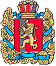     ШАПКИНСКИЙ СЕЛЬСКИЙ СОВЕТ ДЕПУТАТОВ        ЕНИСЕЙСКОГО РАЙОНА                                                           КРАСНОЯРСКОГО КРАЯ                                                             РЕШЕНИЕ                     07.04.2023г.		                                    п. Шапкино		                    №35-158рО назначении публичных слушаний по вопросу «Отчет об исполнении бюджета Шапкинскогосельсовета за 2022 год»В соответствии с Федеральным Законом от 06.10.2003 года № 131-ФЗ «Об общих принципах организации местного самоуправления в Российской Федерации», руководствуясь п. 2, ст. 30, п. 2, п. 2 ст. 39.1 Устава Шапкинского сельсовета Енисейского района, Шапкинский сельский Совет депутатов РЕШИЛ:Назначить публичные слушания по вопросу «Отчет об исполнении бюджета Шапкинского сельсовета за 2021 год» на 17 апреля 2023 года в 14-00 в здании Администрации Шапкинского сельсовета Енисейского района по адресу: 663149, Красноярский край, Енисейский район, п. Шапкино, ул. Центральная, 26.Контроль за исполнением решения оставляю за собой.Настоящее решение вступает в силу со дня опубликования (обнародования) в газете «Шапкинский вестник», и подлежит официальному размещению на Интернет-сайте администрации Шапкинского сельсовета. Председатель Шапкинского                                                      Глава Шапкинского сельсоветасельского Совета депутатов                                                                                         А.В. Наконечный                                                                                  Л.И. ЗагитоваПРОЕКТ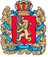 ШАПКИНСКИЙ СЕЛЬСКИЙ СОВЕТ ДЕПУТАТОВЕНИСЕЙСКОГО РАЙОНА                                                     КРАСНОЯРСКОГО КРАЯ    		РЕШЕНИЕ00.00.2023 г.		                   п. Шапкино		                                  № Об утверждении отчета об исполнении бюджета Шапкинского сельсовета за 2022 годВ соответствии со ст. 7 Устава Шапкинского сельсовета, Шапкинский сельский Совет депутатов РЕШИЛ:1.Утвердить отчет об исполнении бюджета муниципального образования  Шапкинский сельсовет за 2022 год:            - по доходам в сумме  10917,7 тыс. руб.;      - по расходам в сумме 10858,1 тыс. руб., с превышением расходов над доходами (дефицит бюджета поселения) в сумме 148,0 тыс.руб.2.Утвердить исполнение доходов бюджета Шапкинского сельсовета по кодам видов доходов, классификации доходов  бюджетов, относящихся к доходам бюджета за 2022 год согласно приложению   № 1.3.Утвердить исполнение расходов бюджета Шапкинского сельсовета по разделам и подразделам функциональной классификации расходов бюджетов за 2022 год согласно приложению № 2. 4. Утвердить исполнение расходов бюджета Шапкинского сельсовета по ведомственной структуре расходов бюджета на 2022 год согласно приложению                     № 3.5. Утвердить источники финансирования бюджета по кодам классификации источников финансирование дефицита бюджета приложение №4         6. Контроль за выполнением настоящего решения возложить на постоянную комиссию   по контрольно-правовым отношениям, финансам и бюджету.Настоящее решение вступает в силу со дня официального опубликования в газете «Шапкинский вестник» и подлежит размещению на официальном Интернет-сайте администрации Шапкинского сельсовета.Председатель Шапкинского сельского                             Глава Шапкинского сельсоветаСовета депутатов                                                                             А.В. Наконечный	Л.И. Загитова                                              Анализ выполнения показателей муниципальных программ 	                                                                       за 2022 годПриложение № 1
к решению Шапкинского сельского совета Енисейского района Красноярского края    от ___.__.2023 № ____ «Об утверждении отчета об исполнении бюджета Шапкинского сельсовета  Енисейского района Красноярского края за 2022 год»Приложение № 1
к решению Шапкинского сельского совета Енисейского района Красноярского края    от ___.__.2023 № ____ «Об утверждении отчета об исполнении бюджета Шапкинского сельсовета  Енисейского района Красноярского края за 2022 год»Приложение № 1
к решению Шапкинского сельского совета Енисейского района Красноярского края    от ___.__.2023 № ____ «Об утверждении отчета об исполнении бюджета Шапкинского сельсовета  Енисейского района Красноярского края за 2022 год»Приложение № 1
к решению Шапкинского сельского совета Енисейского района Красноярского края    от ___.__.2023 № ____ «Об утверждении отчета об исполнении бюджета Шапкинского сельсовета  Енисейского района Красноярского края за 2022 год»Приложение № 1
к решению Шапкинского сельского совета Енисейского района Красноярского края    от ___.__.2023 № ____ «Об утверждении отчета об исполнении бюджета Шапкинского сельсовета  Енисейского района Красноярского края за 2022 год»Приложение № 1
к решению Шапкинского сельского совета Енисейского района Красноярского края    от ___.__.2023 № ____ «Об утверждении отчета об исполнении бюджета Шапкинского сельсовета  Енисейского района Красноярского края за 2022 год»Приложение № 1
к решению Шапкинского сельского совета Енисейского района Красноярского края    от ___.__.2023 № ____ «Об утверждении отчета об исполнении бюджета Шапкинского сельсовета  Енисейского района Красноярского края за 2022 год»Приложение № 1
к решению Шапкинского сельского совета Енисейского района Красноярского края    от ___.__.2023 № ____ «Об утверждении отчета об исполнении бюджета Шапкинского сельсовета  Енисейского района Красноярского края за 2022 год»Приложение № 1
к решению Шапкинского сельского совета Енисейского района Красноярского края    от ___.__.2023 № ____ «Об утверждении отчета об исполнении бюджета Шапкинского сельсовета  Енисейского района Красноярского края за 2022 год»Приложение № 1
к решению Шапкинского сельского совета Енисейского района Красноярского края    от ___.__.2023 № ____ «Об утверждении отчета об исполнении бюджета Шапкинского сельсовета  Енисейского района Красноярского края за 2022 год»Приложение № 1
к решению Шапкинского сельского совета Енисейского района Красноярского края    от ___.__.2023 № ____ «Об утверждении отчета об исполнении бюджета Шапкинского сельсовета  Енисейского района Красноярского края за 2022 год»Приложение № 1
к решению Шапкинского сельского совета Енисейского района Красноярского края    от ___.__.2023 № ____ «Об утверждении отчета об исполнении бюджета Шапкинского сельсовета  Енисейского района Красноярского края за 2022 год»Приложение № 1
к решению Шапкинского сельского совета Енисейского района Красноярского края    от ___.__.2023 № ____ «Об утверждении отчета об исполнении бюджета Шапкинского сельсовета  Енисейского района Красноярского края за 2022 год»Приложение № 1
к решению Шапкинского сельского совета Енисейского района Красноярского края    от ___.__.2023 № ____ «Об утверждении отчета об исполнении бюджета Шапкинского сельсовета  Енисейского района Красноярского края за 2022 год»Приложение № 1
к решению Шапкинского сельского совета Енисейского района Красноярского края    от ___.__.2023 № ____ «Об утверждении отчета об исполнении бюджета Шапкинского сельсовета  Енисейского района Красноярского края за 2022 год»Приложение № 1
к решению Шапкинского сельского совета Енисейского района Красноярского края    от ___.__.2023 № ____ «Об утверждении отчета об исполнении бюджета Шапкинского сельсовета  Енисейского района Красноярского края за 2022 год»Приложение № 1
к решению Шапкинского сельского совета Енисейского района Красноярского края    от ___.__.2023 № ____ «Об утверждении отчета об исполнении бюджета Шапкинского сельсовета  Енисейского района Красноярского края за 2022 год»Приложение № 1
к решению Шапкинского сельского совета Енисейского района Красноярского края    от ___.__.2023 № ____ «Об утверждении отчета об исполнении бюджета Шапкинского сельсовета  Енисейского района Красноярского края за 2022 год»Приложение № 1
к решению Шапкинского сельского совета Енисейского района Красноярского края    от ___.__.2023 № ____ «Об утверждении отчета об исполнении бюджета Шапкинского сельсовета  Енисейского района Красноярского края за 2022 год»Приложение № 1
к решению Шапкинского сельского совета Енисейского района Красноярского края    от ___.__.2023 № ____ «Об утверждении отчета об исполнении бюджета Шапкинского сельсовета  Енисейского района Красноярского края за 2022 год»Приложение № 1
к решению Шапкинского сельского совета Енисейского района Красноярского края    от ___.__.2023 № ____ «Об утверждении отчета об исполнении бюджета Шапкинского сельсовета  Енисейского района Красноярского края за 2022 год»Исполнение доходов бюджета сельского поселения по кодам видов доходов, классификации доходов бюджетов за 2022 годИсполнение доходов бюджета сельского поселения по кодам видов доходов, классификации доходов бюджетов за 2022 годИсполнение доходов бюджета сельского поселения по кодам видов доходов, классификации доходов бюджетов за 2022 годИсполнение доходов бюджета сельского поселения по кодам видов доходов, классификации доходов бюджетов за 2022 годИсполнение доходов бюджета сельского поселения по кодам видов доходов, классификации доходов бюджетов за 2022 годИсполнение доходов бюджета сельского поселения по кодам видов доходов, классификации доходов бюджетов за 2022 годИсполнение доходов бюджета сельского поселения по кодам видов доходов, классификации доходов бюджетов за 2022 годИсполнение доходов бюджета сельского поселения по кодам видов доходов, классификации доходов бюджетов за 2022 годИсполнение доходов бюджета сельского поселения по кодам видов доходов, классификации доходов бюджетов за 2022 годИсполнение доходов бюджета сельского поселения по кодам видов доходов, классификации доходов бюджетов за 2022 годИсполнение доходов бюджета сельского поселения по кодам видов доходов, классификации доходов бюджетов за 2022 годИсполнение доходов бюджета сельского поселения по кодам видов доходов, классификации доходов бюджетов за 2022 годИсполнение доходов бюджета сельского поселения по кодам видов доходов, классификации доходов бюджетов за 2022 годИсполнение доходов бюджета сельского поселения по кодам видов доходов, классификации доходов бюджетов за 2022 годИсполнение доходов бюджета сельского поселения по кодам видов доходов, классификации доходов бюджетов за 2022 годИсполнение доходов бюджета сельского поселения по кодам видов доходов, классификации доходов бюджетов за 2022 годИсполнение доходов бюджета сельского поселения по кодам видов доходов, классификации доходов бюджетов за 2022 годИсполнение доходов бюджета сельского поселения по кодам видов доходов, классификации доходов бюджетов за 2022 годИсполнение доходов бюджета сельского поселения по кодам видов доходов, классификации доходов бюджетов за 2022 годИсполнение доходов бюджета сельского поселения по кодам видов доходов, классификации доходов бюджетов за 2022 годИсполнение доходов бюджета сельского поселения по кодам видов доходов, классификации доходов бюджетов за 2022 годИсполнение доходов бюджета сельского поселения по кодам видов доходов, классификации доходов бюджетов за 2022 годИсполнение доходов бюджета сельского поселения по кодам видов доходов, классификации доходов бюджетов за 2022 годИсполнение доходов бюджета сельского поселения по кодам видов доходов, классификации доходов бюджетов за 2022 годИсполнение доходов бюджета сельского поселения по кодам видов доходов, классификации доходов бюджетов за 2022 годИсполнение доходов бюджета сельского поселения по кодам видов доходов, классификации доходов бюджетов за 2022 годИсполнение доходов бюджета сельского поселения по кодам видов доходов, классификации доходов бюджетов за 2022 годИсполнение доходов бюджета сельского поселения по кодам видов доходов, классификации доходов бюджетов за 2022 годИсполнение доходов бюджета сельского поселения по кодам видов доходов, классификации доходов бюджетов за 2022 годИсполнение доходов бюджета сельского поселения по кодам видов доходов, классификации доходов бюджетов за 2022 годИсполнение доходов бюджета сельского поселения по кодам видов доходов, классификации доходов бюджетов за 2022 годИсполнение доходов бюджета сельского поселения по кодам видов доходов, классификации доходов бюджетов за 2022 годИсполнение доходов бюджета сельского поселения по кодам видов доходов, классификации доходов бюджетов за 2022 годИсполнение доходов бюджета сельского поселения по кодам видов доходов, классификации доходов бюджетов за 2022 годКод по Бюджетной классификацииКод по Бюджетной классификацииКод по Бюджетной классификацииКод по Бюджетной классификацииКод по Бюджетной классификацииНаименование доходаНаименование доходаНаименование доходаНаименование доходаНаименование доходаНаименование доходаПлан на годПлан на годФакт с начала годаФакт с начала года% исполнения от годовых назначенийОтклонение от годовых назначенийКод по Бюджетной классификацииКод по Бюджетной классификацииКод по Бюджетной классификацииКод по Бюджетной классификацииКод по Бюджетной классификацииНаименование доходаНаименование доходаНаименование доходаНаименование доходаНаименование доходаНаименование доходаПлан на годПлан на годФакт с начала годаФакт с начала года% исполнения от годовых назначенийОтклонение от годовых назначений11111222222334456182 00000000 00 0000 000182 00000000 00 0000 000182 00000000 00 0000 000182 00000000 00 0000 000182 00000000 00 0000 000ФЕДЕРАЛЬНАЯ НАЛОГОВАЯ СЛУЖБАФЕДЕРАЛЬНАЯ НАЛОГОВАЯ СЛУЖБАФЕДЕРАЛЬНАЯ НАЛОГОВАЯ СЛУЖБАФЕДЕРАЛЬНАЯ НАЛОГОВАЯ СЛУЖБАФЕДЕРАЛЬНАЯ НАЛОГОВАЯ СЛУЖБАФЕДЕРАЛЬНАЯ НАЛОГОВАЯ СЛУЖБА192,6192,6186,9186,997,05,7182 10000000 00 0000 000182 10000000 00 0000 000182 10000000 00 0000 000182 10000000 00 0000 000182 10000000 00 0000 000НАЛОГОВЫЕ И НЕНАЛОГОВЫЕ ДОХОДЫНАЛОГОВЫЕ И НЕНАЛОГОВЫЕ ДОХОДЫНАЛОГОВЫЕ И НЕНАЛОГОВЫЕ ДОХОДЫНАЛОГОВЫЕ И НЕНАЛОГОВЫЕ ДОХОДЫНАЛОГОВЫЕ И НЕНАЛОГОВЫЕ ДОХОДЫНАЛОГОВЫЕ И НЕНАЛОГОВЫЕ ДОХОДЫ192,6192,6186,9186,997,05,7182 10100000 00 0000 000182 10100000 00 0000 000182 10100000 00 0000 000182 10100000 00 0000 000182 10100000 00 0000 000НАЛОГИ НА ПРИБЫЛЬ, ДОХОДЫНАЛОГИ НА ПРИБЫЛЬ, ДОХОДЫНАЛОГИ НА ПРИБЫЛЬ, ДОХОДЫНАЛОГИ НА ПРИБЫЛЬ, ДОХОДЫНАЛОГИ НА ПРИБЫЛЬ, ДОХОДЫНАЛОГИ НА ПРИБЫЛЬ, ДОХОДЫ115,8 115,8 115,9115,9100,1-0,1182 10102000 01 0000 110182 10102000 01 0000 110182 10102000 01 0000 110182 10102000 01 0000 110182 10102000 01 0000 110Налог на доходы физических лицНалог на доходы физических лицНалог на доходы физических лицНалог на доходы физических лицНалог на доходы физических лицНалог на доходы физических лиц115,8 115,8 115,9115,9100,1-0,1182 10102010 01 0000 110182 10102010 01 0000 110182 10102010 01 0000 110182 10102010 01 0000 110182 10102010 01 0000 110Налог на доходы физических лиц с доходов, источником которых является налоговый агент, за исключением доходов, в отношении которых исчисление и уплата налога осуществляются в соответствии со статьями 227, 227.1 и 228 Налогового кодекса Российской ФедерацииНалог на доходы физических лиц с доходов, источником которых является налоговый агент, за исключением доходов, в отношении которых исчисление и уплата налога осуществляются в соответствии со статьями 227, 227.1 и 228 Налогового кодекса Российской ФедерацииНалог на доходы физических лиц с доходов, источником которых является налоговый агент, за исключением доходов, в отношении которых исчисление и уплата налога осуществляются в соответствии со статьями 227, 227.1 и 228 Налогового кодекса Российской ФедерацииНалог на доходы физических лиц с доходов, источником которых является налоговый агент, за исключением доходов, в отношении которых исчисление и уплата налога осуществляются в соответствии со статьями 227, 227.1 и 228 Налогового кодекса Российской ФедерацииНалог на доходы физических лиц с доходов, источником которых является налоговый агент, за исключением доходов, в отношении которых исчисление и уплата налога осуществляются в соответствии со статьями 227, 227.1 и 228 Налогового кодекса Российской ФедерацииНалог на доходы физических лиц с доходов, источником которых является налоговый агент, за исключением доходов, в отношении которых исчисление и уплата налога осуществляются в соответствии со статьями 227, 227.1 и 228 Налогового кодекса Российской Федерации111,8 111,8 113,4113,4101,4-1,6182 10102020 01 0000 110182 10102020 01 0000 110182 10102020 01 0000 110182 10102020 01 0000 110182 10102020 01 0000 110Налог на доходы физических лиц с доходов, полученных от осуществления деятельности физическими лицами зарегистрированными в качестве индивидуальных предпринимателейНалог на доходы физических лиц с доходов, полученных от осуществления деятельности физическими лицами зарегистрированными в качестве индивидуальных предпринимателейНалог на доходы физических лиц с доходов, полученных от осуществления деятельности физическими лицами зарегистрированными в качестве индивидуальных предпринимателейНалог на доходы физических лиц с доходов, полученных от осуществления деятельности физическими лицами зарегистрированными в качестве индивидуальных предпринимателейНалог на доходы физических лиц с доходов, полученных от осуществления деятельности физическими лицами зарегистрированными в качестве индивидуальных предпринимателейНалог на доходы физических лиц с доходов, полученных от осуществления деятельности физическими лицами зарегистрированными в качестве индивидуальных предпринимателей0,0 0,0 0,10,10,1182 10102030 01 0000 110182 10102030 01 0000 110182 10102030 01 0000 110182 10102030 01 0000 110182 10102030 01 0000 110Налог на доходы физических лиц с доходов, полученных физическими лицами в соответствии со статьей 228 Налогового Кодекса Российской ФедерацииНалог на доходы физических лиц с доходов, полученных физическими лицами в соответствии со статьей 228 Налогового Кодекса Российской ФедерацииНалог на доходы физических лиц с доходов, полученных физическими лицами в соответствии со статьей 228 Налогового Кодекса Российской ФедерацииНалог на доходы физических лиц с доходов, полученных физическими лицами в соответствии со статьей 228 Налогового Кодекса Российской ФедерацииНалог на доходы физических лиц с доходов, полученных физическими лицами в соответствии со статьей 228 Налогового Кодекса Российской ФедерацииНалог на доходы физических лиц с доходов, полученных физическими лицами в соответствии со статьей 228 Налогового Кодекса Российской Федерации4,04,02,42,460,01,6182 10600000 00 0000 000182 10600000 00 0000 000182 10600000 00 0000 000182 10600000 00 0000 000182 10600000 00 0000 000НАЛОГИ НА ИМУЩЕСТВОНАЛОГИ НА ИМУЩЕСТВОНАЛОГИ НА ИМУЩЕСТВОНАЛОГИ НА ИМУЩЕСТВОНАЛОГИ НА ИМУЩЕСТВОНАЛОГИ НА ИМУЩЕСТВО76,8 76,8 71,071,092,45,8182 10601030 10 0000 110182 10601030 10 0000 110182 10601030 10 0000 110182 10601030 10 0000 110182 10601030 10 0000 110Налог на мущество физических лиц, взимаемых по ставкам , применяемых к объектам налогооблажения, расположенных в границах сельских поселенийНалог на мущество физических лиц, взимаемых по ставкам , применяемых к объектам налогооблажения, расположенных в границах сельских поселенийНалог на мущество физических лиц, взимаемых по ставкам , применяемых к объектам налогооблажения, расположенных в границах сельских поселенийНалог на мущество физических лиц, взимаемых по ставкам , применяемых к объектам налогооблажения, расположенных в границах сельских поселенийНалог на мущество физических лиц, взимаемых по ставкам , применяемых к объектам налогооблажения, расположенных в границах сельских поселенийНалог на мущество физических лиц, взимаемых по ставкам , применяемых к объектам налогооблажения, расположенных в границах сельских поселений57,657,653,253,292,44,4182 10606030 00 0000 110182 10606030 00 0000 110182 10606030 00 0000 110182 10606030 00 0000 110182 10606030 00 0000 110Земельный налог с организацийЗемельный налог с организацийЗемельный налог с организацийЗемельный налог с организацийЗемельный налог с организацийЗемельный налог с организаций1,01,00 0 01,0182 1060603310 0000 110182 1060603310 0000 110182 1060603310 0000 110182 1060603310 0000 110182 1060603310 0000 110Земельный налог с организаций, обладающих земельным участком , расположенных в границах сельских поселенийЗемельный налог с организаций, обладающих земельным участком , расположенных в границах сельских поселенийЗемельный налог с организаций, обладающих земельным участком , расположенных в границах сельских поселенийЗемельный налог с организаций, обладающих земельным участком , расположенных в границах сельских поселенийЗемельный налог с организаций, обладающих земельным участком , расположенных в границах сельских поселенийЗемельный налог с организаций, обладающих земельным участком , расположенных в границах сельских поселений1,01,00001,0182 10606040 00 0000 110182 10606040 00 0000 110182 10606040 00 0000 110182 10606040 00 0000 110182 10606040 00 0000 110Земельный налог с физических лицЗемельный налог с физических лицЗемельный налог с физических лицЗемельный налог с физических лицЗемельный налог с физических лицЗемельный налог с физических лиц18,218,217,8 17,8 97,80,4182 1060604310 0000 110182 1060604310 0000 110182 1060604310 0000 110182 1060604310 0000 110182 1060604310 0000 110Земельный налог с физических лиц, обладающих земельным участком , расположенных в границах сельских поселенийЗемельный налог с физических лиц, обладающих земельным участком , расположенных в границах сельских поселенийЗемельный налог с физических лиц, обладающих земельным участком , расположенных в границах сельских поселенийЗемельный налог с физических лиц, обладающих земельным участком , расположенных в границах сельских поселенийЗемельный налог с физических лиц, обладающих земельным участком , расположенных в границах сельских поселенийЗемельный налог с физических лиц, обладающих земельным участком , расположенных в границах сельских поселений18,2 18,2 17,817,897,80,4100 00000000 00 0000 000100 00000000 00 0000 000100 00000000 00 0000 000100 00000000 00 0000 000100 00000000 00 0000 000ФЕДЕРАЛЬНОЕ КАЗНАЧЕЙСТВОФЕДЕРАЛЬНОЕ КАЗНАЧЕЙСТВОФЕДЕРАЛЬНОЕ КАЗНАЧЕЙСТВОФЕДЕРАЛЬНОЕ КАЗНАЧЕЙСТВОФЕДЕРАЛЬНОЕ КАЗНАЧЕЙСТВОФЕДЕРАЛЬНОЕ КАЗНАЧЕЙСТВО153,9153,9177,5177,5115,3-23,610010000000 00 0000 00010010000000 00 0000 00010010000000 00 0000 00010010000000 00 0000 00010010000000 00 0000 000НАЛОГОВЫЕ И НЕНАЛОГОВЫЕ ДОХОДЫНАЛОГОВЫЕ И НЕНАЛОГОВЫЕ ДОХОДЫНАЛОГОВЫЕ И НЕНАЛОГОВЫЕ ДОХОДЫНАЛОГОВЫЕ И НЕНАЛОГОВЫЕ ДОХОДЫНАЛОГОВЫЕ И НЕНАЛОГОВЫЕ ДОХОДЫНАЛОГОВЫЕ И НЕНАЛОГОВЫЕ ДОХОДЫ153,9153,9177,5177,5115,3-23,610010300000 00 0000 00010010300000 00 0000 00010010300000 00 0000 00010010300000 00 0000 00010010300000 00 0000 000НАЛОГИ НА ТОВАРЫ (РАБОТЫ, УСЛУГИ), РЕАЛИЗУЕМЫЕ НА ТЕРРИТОРИИ РОССИЙСКОЙ ФЕДЕРАЦИИНАЛОГИ НА ТОВАРЫ (РАБОТЫ, УСЛУГИ), РЕАЛИЗУЕМЫЕ НА ТЕРРИТОРИИ РОССИЙСКОЙ ФЕДЕРАЦИИНАЛОГИ НА ТОВАРЫ (РАБОТЫ, УСЛУГИ), РЕАЛИЗУЕМЫЕ НА ТЕРРИТОРИИ РОССИЙСКОЙ ФЕДЕРАЦИИНАЛОГИ НА ТОВАРЫ (РАБОТЫ, УСЛУГИ), РЕАЛИЗУЕМЫЕ НА ТЕРРИТОРИИ РОССИЙСКОЙ ФЕДЕРАЦИИНАЛОГИ НА ТОВАРЫ (РАБОТЫ, УСЛУГИ), РЕАЛИЗУЕМЫЕ НА ТЕРРИТОРИИ РОССИЙСКОЙ ФЕДЕРАЦИИНАЛОГИ НА ТОВАРЫ (РАБОТЫ, УСЛУГИ), РЕАЛИЗУЕМЫЕ НА ТЕРРИТОРИИ РОССИЙСКОЙ ФЕДЕРАЦИИ153,9153,9177,5177,5115,3-23,6100 10302230 01 0000 110100 10302230 01 0000 110100 10302230 01 0000 110100 10302230 01 0000 110100 10302230 01 0000 110Доходы от уплаты акцизов на дизельное топливо, подлежащие распределению между бюджетами субъектов Российской Федерации и местными бюджетами с учетом установленных дифференцированных нормативов отчислений в местные бюджетыДоходы от уплаты акцизов на дизельное топливо, подлежащие распределению между бюджетами субъектов Российской Федерации и местными бюджетами с учетом установленных дифференцированных нормативов отчислений в местные бюджетыДоходы от уплаты акцизов на дизельное топливо, подлежащие распределению между бюджетами субъектов Российской Федерации и местными бюджетами с учетом установленных дифференцированных нормативов отчислений в местные бюджетыДоходы от уплаты акцизов на дизельное топливо, подлежащие распределению между бюджетами субъектов Российской Федерации и местными бюджетами с учетом установленных дифференцированных нормативов отчислений в местные бюджетыДоходы от уплаты акцизов на дизельное топливо, подлежащие распределению между бюджетами субъектов Российской Федерации и местными бюджетами с учетом установленных дифференцированных нормативов отчислений в местные бюджетыДоходы от уплаты акцизов на дизельное топливо, подлежащие распределению между бюджетами субъектов Российской Федерации и местными бюджетами с учетом установленных дифференцированных нормативов отчислений в местные бюджеты69,669,689,089,0127,9-19,4100 10302240 01 0000 110100 10302240 01 0000 110100 10302240 01 0000 110100 10302240 01 0000 110100 10302240 01 0000 110Доходы от уплаты акцизов на моторные масла для дизельных и (или) карбюраторных (инжекторных) двигателей, подлежащие распределению между бюджетами субъектов Российской Федерации и местными бюджетами с учетом установленных дифференцированных нормативов отчислений в местные бюджетыДоходы от уплаты акцизов на моторные масла для дизельных и (или) карбюраторных (инжекторных) двигателей, подлежащие распределению между бюджетами субъектов Российской Федерации и местными бюджетами с учетом установленных дифференцированных нормативов отчислений в местные бюджетыДоходы от уплаты акцизов на моторные масла для дизельных и (или) карбюраторных (инжекторных) двигателей, подлежащие распределению между бюджетами субъектов Российской Федерации и местными бюджетами с учетом установленных дифференцированных нормативов отчислений в местные бюджетыДоходы от уплаты акцизов на моторные масла для дизельных и (или) карбюраторных (инжекторных) двигателей, подлежащие распределению между бюджетами субъектов Российской Федерации и местными бюджетами с учетом установленных дифференцированных нормативов отчислений в местные бюджетыДоходы от уплаты акцизов на моторные масла для дизельных и (или) карбюраторных (инжекторных) двигателей, подлежащие распределению между бюджетами субъектов Российской Федерации и местными бюджетами с учетом установленных дифференцированных нормативов отчислений в местные бюджетыДоходы от уплаты акцизов на моторные масла для дизельных и (или) карбюраторных (инжекторных) двигателей, подлежащие распределению между бюджетами субъектов Российской Федерации и местными бюджетами с учетом установленных дифференцированных нормативов отчислений в местные бюджеты0,40,40,50,5125,0-0,1100 10302250 01 0000 110100 10302250 01 0000 110100 10302250 01 0000 110100 10302250 01 0000 110100 10302250 01 0000 110Доходы от уплаты акцизов на автомобильный бензин, подлежащие распределению между бюджетами субъектов Российской Федерации и местными бюджетами с учетом установленных дифференцированных нормативов отчислений в местные бюджетыДоходы от уплаты акцизов на автомобильный бензин, подлежащие распределению между бюджетами субъектов Российской Федерации и местными бюджетами с учетом установленных дифференцированных нормативов отчислений в местные бюджетыДоходы от уплаты акцизов на автомобильный бензин, подлежащие распределению между бюджетами субъектов Российской Федерации и местными бюджетами с учетом установленных дифференцированных нормативов отчислений в местные бюджетыДоходы от уплаты акцизов на автомобильный бензин, подлежащие распределению между бюджетами субъектов Российской Федерации и местными бюджетами с учетом установленных дифференцированных нормативов отчислений в местные бюджетыДоходы от уплаты акцизов на автомобильный бензин, подлежащие распределению между бюджетами субъектов Российской Федерации и местными бюджетами с учетом установленных дифференцированных нормативов отчислений в местные бюджетыДоходы от уплаты акцизов на автомобильный бензин, подлежащие распределению между бюджетами субъектов Российской Федерации и местными бюджетами с учетом установленных дифференцированных нормативов отчислений в местные бюджеты92,692,698,298,2106,0-5,6100 10302260 01 0000 110100 10302260 01 0000 110100 10302260 01 0000 110100 10302260 01 0000 110100 10302260 01 0000 110Доходы от уплаты акцизов на прямогонный бензин, подлежащие распределению между бюджетами субъектов Российской Федерации и местными бюджетами с учетом установленных дифференцированных нормативов отчислений в местные бюджетыДоходы от уплаты акцизов на прямогонный бензин, подлежащие распределению между бюджетами субъектов Российской Федерации и местными бюджетами с учетом установленных дифференцированных нормативов отчислений в местные бюджетыДоходы от уплаты акцизов на прямогонный бензин, подлежащие распределению между бюджетами субъектов Российской Федерации и местными бюджетами с учетом установленных дифференцированных нормативов отчислений в местные бюджетыДоходы от уплаты акцизов на прямогонный бензин, подлежащие распределению между бюджетами субъектов Российской Федерации и местными бюджетами с учетом установленных дифференцированных нормативов отчислений в местные бюджетыДоходы от уплаты акцизов на прямогонный бензин, подлежащие распределению между бюджетами субъектов Российской Федерации и местными бюджетами с учетом установленных дифференцированных нормативов отчислений в местные бюджетыДоходы от уплаты акцизов на прямогонный бензин, подлежащие распределению между бюджетами субъектов Российской Федерации и местными бюджетами с учетом установленных дифференцированных нормативов отчислений в местные бюджеты-8,7-8,7-10,2-10,2117,2-1,5067 00000000 00 0000 000067 00000000 00 0000 000067 00000000 00 0000 000067 00000000 00 0000 000067 00000000 00 0000 000АДМИНИСТРАЦИЯ ШАПКИНСКОГО СЕЛЬСОВЕТА ЕНИСЕЙСКОГО РАЙОНА КРАСНОЯРСКОГО КРАЯАДМИНИСТРАЦИЯ ШАПКИНСКОГО СЕЛЬСОВЕТА ЕНИСЕЙСКОГО РАЙОНА КРАСНОЯРСКОГО КРАЯАДМИНИСТРАЦИЯ ШАПКИНСКОГО СЕЛЬСОВЕТА ЕНИСЕЙСКОГО РАЙОНА КРАСНОЯРСКОГО КРАЯАДМИНИСТРАЦИЯ ШАПКИНСКОГО СЕЛЬСОВЕТА ЕНИСЕЙСКОГО РАЙОНА КРАСНОЯРСКОГО КРАЯАДМИНИСТРАЦИЯ ШАПКИНСКОГО СЕЛЬСОВЕТА ЕНИСЕЙСКОГО РАЙОНА КРАСНОЯРСКОГО КРАЯАДМИНИСТРАЦИЯ ШАПКИНСКОГО СЕЛЬСОВЕТА ЕНИСЕЙСКОГО РАЙОНА КРАСНОЯРСКОГО КРАЯ16,816,816,416,497,60,4067 10000000 00 0000 000067 10000000 00 0000 000067 10000000 00 0000 000067 10000000 00 0000 000067 10000000 00 0000 000НАЛОГОВЫЕ И НЕНАЛОГОВЫЕ ДОХОДЫНАЛОГОВЫЕ И НЕНАЛОГОВЫЕ ДОХОДЫНАЛОГОВЫЕ И НЕНАЛОГОВЫЕ ДОХОДЫНАЛОГОВЫЕ И НЕНАЛОГОВЫЕ ДОХОДЫНАЛОГОВЫЕ И НЕНАЛОГОВЫЕ ДОХОДЫНАЛОГОВЫЕ И НЕНАЛОГОВЫЕ ДОХОДЫ16,816,816,416,497,60,4067 10800000 00 0000 000067 10800000 00 0000 000067 10800000 00 0000 000067 10800000 00 0000 000067 10800000 00 0000 000ГОСУДАРСТВЕННАЯ ПОШЛИНАГОСУДАРСТВЕННАЯ ПОШЛИНАГОСУДАРСТВЕННАЯ ПОШЛИНАГОСУДАРСТВЕННАЯ ПОШЛИНАГОСУДАРСТВЕННАЯ ПОШЛИНАГОСУДАРСТВЕННАЯ ПОШЛИНА10,610,610,210,296,20,4067 10804020 01 0000 110067 10804020 01 0000 110067 10804020 01 0000 110067 10804020 01 0000 110067 10804020 01 0000 110Государственная пошлина за совершение нотариальных действий должностными лицами органов местного самоуправления, уполномоченными в соответствии с законодательными актами Российской Федерации на совершение нотариальных действийГосударственная пошлина за совершение нотариальных действий должностными лицами органов местного самоуправления, уполномоченными в соответствии с законодательными актами Российской Федерации на совершение нотариальных действийГосударственная пошлина за совершение нотариальных действий должностными лицами органов местного самоуправления, уполномоченными в соответствии с законодательными актами Российской Федерации на совершение нотариальных действийГосударственная пошлина за совершение нотариальных действий должностными лицами органов местного самоуправления, уполномоченными в соответствии с законодательными актами Российской Федерации на совершение нотариальных действийГосударственная пошлина за совершение нотариальных действий должностными лицами органов местного самоуправления, уполномоченными в соответствии с законодательными актами Российской Федерации на совершение нотариальных действийГосударственная пошлина за совершение нотариальных действий должностными лицами органов местного самоуправления, уполномоченными в соответствии с законодательными актами Российской Федерации на совершение нотариальных действий10,610,610,210,296,20,4067 11100000 00 0000 000067 11100000 00 0000 000067 11100000 00 0000 000067 11100000 00 0000 000067 11100000 00 0000 000ДОХОДЫ ОТ ИСПОЛЬЗОВАНИЯ ИМУЩЕСТВА, НАХОДЯЩЕГОСЯ В ГОСУДАРСТВЕННОЙ И МУНИЦИПАЛЬНОЙ СОБСТВЕННОСТИДОХОДЫ ОТ ИСПОЛЬЗОВАНИЯ ИМУЩЕСТВА, НАХОДЯЩЕГОСЯ В ГОСУДАРСТВЕННОЙ И МУНИЦИПАЛЬНОЙ СОБСТВЕННОСТИДОХОДЫ ОТ ИСПОЛЬЗОВАНИЯ ИМУЩЕСТВА, НАХОДЯЩЕГОСЯ В ГОСУДАРСТВЕННОЙ И МУНИЦИПАЛЬНОЙ СОБСТВЕННОСТИДОХОДЫ ОТ ИСПОЛЬЗОВАНИЯ ИМУЩЕСТВА, НАХОДЯЩЕГОСЯ В ГОСУДАРСТВЕННОЙ И МУНИЦИПАЛЬНОЙ СОБСТВЕННОСТИДОХОДЫ ОТ ИСПОЛЬЗОВАНИЯ ИМУЩЕСТВА, НАХОДЯЩЕГОСЯ В ГОСУДАРСТВЕННОЙ И МУНИЦИПАЛЬНОЙ СОБСТВЕННОСТИДОХОДЫ ОТ ИСПОЛЬЗОВАНИЯ ИМУЩЕСТВА, НАХОДЯЩЕГОСЯ В ГОСУДАРСТВЕННОЙ И МУНИЦИПАЛЬНОЙ СОБСТВЕННОСТИ6,26,26,26,2100067 11105075 10 0000 120067 11105075 10 0000 120067 11105075 10 0000 120067 11105075 10 0000 120067 11105075 10 0000 120Доходы от сдачи в аренду имущества, составляющего казну сельских поселений (за исключением земельных участков)Доходы от сдачи в аренду имущества, составляющего казну сельских поселений (за исключением земельных участков)Доходы от сдачи в аренду имущества, составляющего казну сельских поселений (за исключением земельных участков)Доходы от сдачи в аренду имущества, составляющего казну сельских поселений (за исключением земельных участков)Доходы от сдачи в аренду имущества, составляющего казну сельских поселений (за исключением земельных участков)Доходы от сдачи в аренду имущества, составляющего казну сельских поселений (за исключением земельных участков)6,26,26,26,2100067 20000000 00 0000 000067 20000000 00 0000 000067 20000000 00 0000 000067 20000000 00 0000 000067 20000000 00 0000 000БЕЗВОЗМЕЗДНЫЕ ПОСТУПЛЕНИЯБЕЗВОЗМЕЗДНЫЕ ПОСТУПЛЕНИЯБЕЗВОЗМЕЗДНЫЕ ПОСТУПЛЕНИЯБЕЗВОЗМЕЗДНЫЕ ПОСТУПЛЕНИЯБЕЗВОЗМЕЗДНЫЕ ПОСТУПЛЕНИЯБЕЗВОЗМЕЗДНЫЕ ПОСТУПЛЕНИЯ10536,910536,910536,910536,91000067 20200000 00 0000 000067 20200000 00 0000 000067 20200000 00 0000 000067 20200000 00 0000 000067 20200000 00 0000 000БЕЗВОЗМЕЗДНЫЕ ПОСТУПЛЕНИЯ ОТ ДРУГИХ БЮДЖЕТОВ БЮДЖЕТНОЙ СИСТЕМЫ РОССИЙСКОЙ ФЕДЕРАЦИИБЕЗВОЗМЕЗДНЫЕ ПОСТУПЛЕНИЯ ОТ ДРУГИХ БЮДЖЕТОВ БЮДЖЕТНОЙ СИСТЕМЫ РОССИЙСКОЙ ФЕДЕРАЦИИБЕЗВОЗМЕЗДНЫЕ ПОСТУПЛЕНИЯ ОТ ДРУГИХ БЮДЖЕТОВ БЮДЖЕТНОЙ СИСТЕМЫ РОССИЙСКОЙ ФЕДЕРАЦИИБЕЗВОЗМЕЗДНЫЕ ПОСТУПЛЕНИЯ ОТ ДРУГИХ БЮДЖЕТОВ БЮДЖЕТНОЙ СИСТЕМЫ РОССИЙСКОЙ ФЕДЕРАЦИИБЕЗВОЗМЕЗДНЫЕ ПОСТУПЛЕНИЯ ОТ ДРУГИХ БЮДЖЕТОВ БЮДЖЕТНОЙ СИСТЕМЫ РОССИЙСКОЙ ФЕДЕРАЦИИБЕЗВОЗМЕЗДНЫЕ ПОСТУПЛЕНИЯ ОТ ДРУГИХ БЮДЖЕТОВ БЮДЖЕТНОЙ СИСТЕМЫ РОССИЙСКОЙ ФЕДЕРАЦИИ10536,910536,910536,910536,9100067 2021500110 0000 150067 2021500110 0000 150067 2021500110 0000 150067 2021500110 0000 150067 2021500110 0000 150Дотации бюджетам сельских поселений на выравнивание бюджетной обеспеченностиДотации бюджетам сельских поселений на выравнивание бюджетной обеспеченностиДотации бюджетам сельских поселений на выравнивание бюджетной обеспеченностиДотации бюджетам сельских поселений на выравнивание бюджетной обеспеченностиДотации бюджетам сельских поселений на выравнивание бюджетной обеспеченностиДотации бюджетам сельских поселений на выравнивание бюджетной обеспеченности3389,63389,63389,63389,6100067 20230024 10 0000 150067 20230024 10 0000 150067 20230024 10 0000 150067 20230024 10 0000 150067 20230024 10 0000 150Субвенции бюджетам сельских поселений на выполнение передаваемых полномочий субъектов Российской ФедерацииСубвенции бюджетам сельских поселений на выполнение передаваемых полномочий субъектов Российской ФедерацииСубвенции бюджетам сельских поселений на выполнение передаваемых полномочий субъектов Российской ФедерацииСубвенции бюджетам сельских поселений на выполнение передаваемых полномочий субъектов Российской ФедерацииСубвенции бюджетам сельских поселений на выполнение передаваемых полномочий субъектов Российской ФедерацииСубвенции бюджетам сельских поселений на выполнение передаваемых полномочий субъектов Российской Федерации3,83,83,83,8100067 20235118 10 0000 150067 20235118 10 0000 150067 20235118 10 0000 150067 20235118 10 0000 150067 20235118 10 0000 150Субвенции бюджетам сельских поселений на осуществление первичного воинского учета на территориях, где отсутствуют военные комиссариатыСубвенции бюджетам сельских поселений на осуществление первичного воинского учета на территориях, где отсутствуют военные комиссариатыСубвенции бюджетам сельских поселений на осуществление первичного воинского учета на территориях, где отсутствуют военные комиссариатыСубвенции бюджетам сельских поселений на осуществление первичного воинского учета на территориях, где отсутствуют военные комиссариатыСубвенции бюджетам сельских поселений на осуществление первичного воинского учета на территориях, где отсутствуют военные комиссариатыСубвенции бюджетам сельских поселений на осуществление первичного воинского учета на территориях, где отсутствуют военные комиссариаты110,0110,0110,0110,0100067 2024999910 0000 150067 2024999910 0000 150067 2024999910 0000 150067 2024999910 0000 150067 2024999910 0000 150Прочие межбюджетные трансферты, передаваемые бюджетам сельских поселений  Прочие межбюджетные трансферты, передаваемые бюджетам сельских поселений  Прочие межбюджетные трансферты, передаваемые бюджетам сельских поселений  Прочие межбюджетные трансферты, передаваемые бюджетам сельских поселений  Прочие межбюджетные трансферты, передаваемые бюджетам сельских поселений  Прочие межбюджетные трансферты, передаваемые бюджетам сельских поселений  7033,5 7033,5 7033,57033,5100ИТОГОИТОГОИТОГОИТОГОИТОГОИТОГОИТОГОИТОГОИТОГОИТОГОИТОГО10900,210900,210917,710917,7100,2-17,5Приложение № 2
к решению Шапкинского сельского совета Енисейского района Красноярского края    от ___.__.2023  № ____ «Об утверждении отчета об исполнении бюджета Шапкинского сельсовета  Енисейского района Красноярского края за 2022 год»Приложение № 2
к решению Шапкинского сельского совета Енисейского района Красноярского края    от ___.__.2023  № ____ «Об утверждении отчета об исполнении бюджета Шапкинского сельсовета  Енисейского района Красноярского края за 2022 год»Приложение № 2
к решению Шапкинского сельского совета Енисейского района Красноярского края    от ___.__.2023  № ____ «Об утверждении отчета об исполнении бюджета Шапкинского сельсовета  Енисейского района Красноярского края за 2022 год»Приложение № 2
к решению Шапкинского сельского совета Енисейского района Красноярского края    от ___.__.2023  № ____ «Об утверждении отчета об исполнении бюджета Шапкинского сельсовета  Енисейского района Красноярского края за 2022 год»Приложение № 2
к решению Шапкинского сельского совета Енисейского района Красноярского края    от ___.__.2023  № ____ «Об утверждении отчета об исполнении бюджета Шапкинского сельсовета  Енисейского района Красноярского края за 2022 год»Приложение № 2
к решению Шапкинского сельского совета Енисейского района Красноярского края    от ___.__.2023  № ____ «Об утверждении отчета об исполнении бюджета Шапкинского сельсовета  Енисейского района Красноярского края за 2022 год»Приложение № 2
к решению Шапкинского сельского совета Енисейского района Красноярского края    от ___.__.2023  № ____ «Об утверждении отчета об исполнении бюджета Шапкинского сельсовета  Енисейского района Красноярского края за 2022 год»Приложение № 2
к решению Шапкинского сельского совета Енисейского района Красноярского края    от ___.__.2023  № ____ «Об утверждении отчета об исполнении бюджета Шапкинского сельсовета  Енисейского района Красноярского края за 2022 год»Приложение № 2
к решению Шапкинского сельского совета Енисейского района Красноярского края    от ___.__.2023  № ____ «Об утверждении отчета об исполнении бюджета Шапкинского сельсовета  Енисейского района Красноярского края за 2022 год»Приложение № 2
к решению Шапкинского сельского совета Енисейского района Красноярского края    от ___.__.2023  № ____ «Об утверждении отчета об исполнении бюджета Шапкинского сельсовета  Енисейского района Красноярского края за 2022 год»Приложение № 2
к решению Шапкинского сельского совета Енисейского района Красноярского края    от ___.__.2023  № ____ «Об утверждении отчета об исполнении бюджета Шапкинского сельсовета  Енисейского района Красноярского края за 2022 год»Приложение № 2
к решению Шапкинского сельского совета Енисейского района Красноярского края    от ___.__.2023  № ____ «Об утверждении отчета об исполнении бюджета Шапкинского сельсовета  Енисейского района Красноярского края за 2022 год»Приложение № 2
к решению Шапкинского сельского совета Енисейского района Красноярского края    от ___.__.2023  № ____ «Об утверждении отчета об исполнении бюджета Шапкинского сельсовета  Енисейского района Красноярского края за 2022 год»Приложение № 2
к решению Шапкинского сельского совета Енисейского района Красноярского края    от ___.__.2023  № ____ «Об утверждении отчета об исполнении бюджета Шапкинского сельсовета  Енисейского района Красноярского края за 2022 год»Приложение № 2
к решению Шапкинского сельского совета Енисейского района Красноярского края    от ___.__.2023  № ____ «Об утверждении отчета об исполнении бюджета Шапкинского сельсовета  Енисейского района Красноярского края за 2022 год»Приложение № 2
к решению Шапкинского сельского совета Енисейского района Красноярского края    от ___.__.2023  № ____ «Об утверждении отчета об исполнении бюджета Шапкинского сельсовета  Енисейского района Красноярского края за 2022 год»Приложение № 2
к решению Шапкинского сельского совета Енисейского района Красноярского края    от ___.__.2023  № ____ «Об утверждении отчета об исполнении бюджета Шапкинского сельсовета  Енисейского района Красноярского края за 2022 год»Приложение № 2
к решению Шапкинского сельского совета Енисейского района Красноярского края    от ___.__.2023  № ____ «Об утверждении отчета об исполнении бюджета Шапкинского сельсовета  Енисейского района Красноярского края за 2022 год»Приложение № 2
к решению Шапкинского сельского совета Енисейского района Красноярского края    от ___.__.2023  № ____ «Об утверждении отчета об исполнении бюджета Шапкинского сельсовета  Енисейского района Красноярского края за 2022 год»Приложение № 2
к решению Шапкинского сельского совета Енисейского района Красноярского края    от ___.__.2023  № ____ «Об утверждении отчета об исполнении бюджета Шапкинского сельсовета  Енисейского района Красноярского края за 2022 год»Приложение № 2
к решению Шапкинского сельского совета Енисейского района Красноярского края    от ___.__.2023  № ____ «Об утверждении отчета об исполнении бюджета Шапкинского сельсовета  Енисейского района Красноярского края за 2022 год»Приложение № 2
к решению Шапкинского сельского совета Енисейского района Красноярского края    от ___.__.2023  № ____ «Об утверждении отчета об исполнении бюджета Шапкинского сельсовета  Енисейского района Красноярского края за 2022 год»Приложение № 2
к решению Шапкинского сельского совета Енисейского района Красноярского края    от ___.__.2023  № ____ «Об утверждении отчета об исполнении бюджета Шапкинского сельсовета  Енисейского района Красноярского края за 2022 год»Приложение № 2
к решению Шапкинского сельского совета Енисейского района Красноярского края    от ___.__.2023  № ____ «Об утверждении отчета об исполнении бюджета Шапкинского сельсовета  Енисейского района Красноярского края за 2022 год»Приложение № 2
к решению Шапкинского сельского совета Енисейского района Красноярского края    от ___.__.2023  № ____ «Об утверждении отчета об исполнении бюджета Шапкинского сельсовета  Енисейского района Красноярского края за 2022 год»Приложение № 2
к решению Шапкинского сельского совета Енисейского района Красноярского края    от ___.__.2023  № ____ «Об утверждении отчета об исполнении бюджета Шапкинского сельсовета  Енисейского района Красноярского края за 2022 год»Приложение № 2
к решению Шапкинского сельского совета Енисейского района Красноярского края    от ___.__.2023  № ____ «Об утверждении отчета об исполнении бюджета Шапкинского сельсовета  Енисейского района Красноярского края за 2022 год»Приложение № 2
к решению Шапкинского сельского совета Енисейского района Красноярского края    от ___.__.2023  № ____ «Об утверждении отчета об исполнении бюджета Шапкинского сельсовета  Енисейского района Красноярского края за 2022 год»Приложение № 2
к решению Шапкинского сельского совета Енисейского района Красноярского края    от ___.__.2023  № ____ «Об утверждении отчета об исполнении бюджета Шапкинского сельсовета  Енисейского района Красноярского края за 2022 год»Приложение № 2
к решению Шапкинского сельского совета Енисейского района Красноярского края    от ___.__.2023  № ____ «Об утверждении отчета об исполнении бюджета Шапкинского сельсовета  Енисейского района Красноярского края за 2022 год»Приложение № 2
к решению Шапкинского сельского совета Енисейского района Красноярского края    от ___.__.2023  № ____ «Об утверждении отчета об исполнении бюджета Шапкинского сельсовета  Енисейского района Красноярского края за 2022 год»Приложение № 2
к решению Шапкинского сельского совета Енисейского района Красноярского края    от ___.__.2023  № ____ «Об утверждении отчета об исполнении бюджета Шапкинского сельсовета  Енисейского района Красноярского края за 2022 год»Исполнение расходов бюджета сельского поселения по разделам и подразделам функциональной классификации расходов бюджетов за 2022 годИсполнение расходов бюджета сельского поселения по разделам и подразделам функциональной классификации расходов бюджетов за 2022 годИсполнение расходов бюджета сельского поселения по разделам и подразделам функциональной классификации расходов бюджетов за 2022 годИсполнение расходов бюджета сельского поселения по разделам и подразделам функциональной классификации расходов бюджетов за 2022 годИсполнение расходов бюджета сельского поселения по разделам и подразделам функциональной классификации расходов бюджетов за 2022 годИсполнение расходов бюджета сельского поселения по разделам и подразделам функциональной классификации расходов бюджетов за 2022 годИсполнение расходов бюджета сельского поселения по разделам и подразделам функциональной классификации расходов бюджетов за 2022 годИсполнение расходов бюджета сельского поселения по разделам и подразделам функциональной классификации расходов бюджетов за 2022 годИсполнение расходов бюджета сельского поселения по разделам и подразделам функциональной классификации расходов бюджетов за 2022 годИсполнение расходов бюджета сельского поселения по разделам и подразделам функциональной классификации расходов бюджетов за 2022 годИсполнение расходов бюджета сельского поселения по разделам и подразделам функциональной классификации расходов бюджетов за 2022 годИсполнение расходов бюджета сельского поселения по разделам и подразделам функциональной классификации расходов бюджетов за 2022 годИсполнение расходов бюджета сельского поселения по разделам и подразделам функциональной классификации расходов бюджетов за 2022 годИсполнение расходов бюджета сельского поселения по разделам и подразделам функциональной классификации расходов бюджетов за 2022 годИсполнение расходов бюджета сельского поселения по разделам и подразделам функциональной классификации расходов бюджетов за 2022 годИсполнение расходов бюджета сельского поселения по разделам и подразделам функциональной классификации расходов бюджетов за 2022 годИсполнение расходов бюджета сельского поселения по разделам и подразделам функциональной классификации расходов бюджетов за 2022 годИсполнение расходов бюджета сельского поселения по разделам и подразделам функциональной классификации расходов бюджетов за 2022 годИсполнение расходов бюджета сельского поселения по разделам и подразделам функциональной классификации расходов бюджетов за 2022 годИсполнение расходов бюджета сельского поселения по разделам и подразделам функциональной классификации расходов бюджетов за 2022 годИсполнение расходов бюджета сельского поселения по разделам и подразделам функциональной классификации расходов бюджетов за 2022 годИсполнение расходов бюджета сельского поселения по разделам и подразделам функциональной классификации расходов бюджетов за 2022 годИсполнение расходов бюджета сельского поселения по разделам и подразделам функциональной классификации расходов бюджетов за 2022 годИсполнение расходов бюджета сельского поселения по разделам и подразделам функциональной классификации расходов бюджетов за 2022 годИсполнение расходов бюджета сельского поселения по разделам и подразделам функциональной классификации расходов бюджетов за 2022 годИсполнение расходов бюджета сельского поселения по разделам и подразделам функциональной классификации расходов бюджетов за 2022 годИсполнение расходов бюджета сельского поселения по разделам и подразделам функциональной классификации расходов бюджетов за 2022 годИсполнение расходов бюджета сельского поселения по разделам и подразделам функциональной классификации расходов бюджетов за 2022 годИсполнение расходов бюджета сельского поселения по разделам и подразделам функциональной классификации расходов бюджетов за 2022 годИсполнение расходов бюджета сельского поселения по разделам и подразделам функциональной классификации расходов бюджетов за 2022 годИсполнение расходов бюджета сельского поселения по разделам и подразделам функциональной классификации расходов бюджетов за 2022 годИсполнение расходов бюджета сельского поселения по разделам и подразделам функциональной классификации расходов бюджетов за 2022 годИсполнение расходов бюджета сельского поселения по разделам и подразделам функциональной классификации расходов бюджетов за 2022 годИсполнение расходов бюджета сельского поселения по разделам и подразделам функциональной классификации расходов бюджетов за 2022 годИсполнение расходов бюджета сельского поселения по разделам и подразделам функциональной классификации расходов бюджетов за 2022 годИсполнение расходов бюджета сельского поселения по разделам и подразделам функциональной классификации расходов бюджетов за 2022 годКод по ФКРНаименование расходаНаименование расходаНаименование расходаНаименование расходаНаименование расходаНаименование расходаНаименование расходаНаименование расходаНаименование расходаНаименование расходаНаименование расходаПлан на годПлан на годПлан на годФакт с начала года% исполнения от годовых назначенийОтклонение от годовых назначенийКод по ФКРНаименование расходаНаименование расходаНаименование расходаНаименование расходаНаименование расходаНаименование расходаНаименование расходаНаименование расходаНаименование расходаНаименование расходаНаименование расходаПлан на годПлан на годПлан на годФакт с начала года% исполнения от годовых назначенийОтклонение от годовых назначений1222222222223334560100ОБЩЕГОСУДАРСТВЕННЫЕ ВОПРОСЫОБЩЕГОСУДАРСТВЕННЫЕ ВОПРОСЫОБЩЕГОСУДАРСТВЕННЫЕ ВОПРОСЫОБЩЕГОСУДАРСТВЕННЫЕ ВОПРОСЫОБЩЕГОСУДАРСТВЕННЫЕ ВОПРОСЫОБЩЕГОСУДАРСТВЕННЫЕ ВОПРОСЫОБЩЕГОСУДАРСТВЕННЫЕ ВОПРОСЫОБЩЕГОСУДАРСТВЕННЫЕ ВОПРОСЫОБЩЕГОСУДАРСТВЕННЫЕ ВОПРОСЫОБЩЕГОСУДАРСТВЕННЫЕ ВОПРОСЫОБЩЕГОСУДАРСТВЕННЫЕ ВОПРОСЫ6936,96936,96936,96821,498,3115,50102Функционирование высшего должностного лица субъекта Российской Федерации и муниципального образованияФункционирование высшего должностного лица субъекта Российской Федерации и муниципального образованияФункционирование высшего должностного лица субъекта Российской Федерации и муниципального образованияФункционирование высшего должностного лица субъекта Российской Федерации и муниципального образованияФункционирование высшего должностного лица субъекта Российской Федерации и муниципального образованияФункционирование высшего должностного лица субъекта Российской Федерации и муниципального образованияФункционирование высшего должностного лица субъекта Российской Федерации и муниципального образованияФункционирование высшего должностного лица субъекта Российской Федерации и муниципального образованияФункционирование высшего должностного лица субъекта Российской Федерации и муниципального образованияФункционирование высшего должностного лица субъекта Российской Федерации и муниципального образованияФункционирование высшего должностного лица субъекта Российской Федерации и муниципального образования1132,41132,41132,41083,795,748,70104Функционирование Правительства Российской Федерации, высших исполнительных органов государственной власти субъектов Российской Федерации, местных администрацийФункционирование Правительства Российской Федерации, высших исполнительных органов государственной власти субъектов Российской Федерации, местных администрацийФункционирование Правительства Российской Федерации, высших исполнительных органов государственной власти субъектов Российской Федерации, местных администрацийФункционирование Правительства Российской Федерации, высших исполнительных органов государственной власти субъектов Российской Федерации, местных администрацийФункционирование Правительства Российской Федерации, высших исполнительных органов государственной власти субъектов Российской Федерации, местных администрацийФункционирование Правительства Российской Федерации, высших исполнительных органов государственной власти субъектов Российской Федерации, местных администрацийФункционирование Правительства Российской Федерации, высших исполнительных органов государственной власти субъектов Российской Федерации, местных администрацийФункционирование Правительства Российской Федерации, высших исполнительных органов государственной власти субъектов Российской Федерации, местных администрацийФункционирование Правительства Российской Федерации, высших исполнительных органов государственной власти субъектов Российской Федерации, местных администрацийФункционирование Правительства Российской Федерации, высших исполнительных органов государственной власти субъектов Российской Федерации, местных администрацийФункционирование Правительства Российской Федерации, высших исполнительных органов государственной власти субъектов Российской Федерации, местных администраций5479,15479,15479,15422,398,956,80111Резервные фондыРезервные фондыРезервные фондыРезервные фондыРезервные фондыРезервные фондыРезервные фондыРезервные фондыРезервные фондыРезервные фондыРезервные фонды10,010,010,00,010,00113Другие общегосударственные вопросыДругие общегосударственные вопросыДругие общегосударственные вопросыДругие общегосударственные вопросыДругие общегосударственные вопросыДругие общегосударственные вопросыДругие общегосударственные вопросыДругие общегосударственные вопросыДругие общегосударственные вопросыДругие общегосударственные вопросыДругие общегосударственные вопросы315,4315,4315,4315,41000200НАЦИОНАЛЬНАЯ ОБОРОНАНАЦИОНАЛЬНАЯ ОБОРОНАНАЦИОНАЛЬНАЯ ОБОРОНАНАЦИОНАЛЬНАЯ ОБОРОНАНАЦИОНАЛЬНАЯ ОБОРОНАНАЦИОНАЛЬНАЯ ОБОРОНАНАЦИОНАЛЬНАЯ ОБОРОНАНАЦИОНАЛЬНАЯ ОБОРОНАНАЦИОНАЛЬНАЯ ОБОРОНАНАЦИОНАЛЬНАЯ ОБОРОНАНАЦИОНАЛЬНАЯ ОБОРОНА110,0110,0110,0110,01000203Мобилизационная и вневойсковая подготовкаМобилизационная и вневойсковая подготовкаМобилизационная и вневойсковая подготовкаМобилизационная и вневойсковая подготовкаМобилизационная и вневойсковая подготовкаМобилизационная и вневойсковая подготовкаМобилизационная и вневойсковая подготовкаМобилизационная и вневойсковая подготовкаМобилизационная и вневойсковая подготовкаМобилизационная и вневойсковая подготовкаМобилизационная и вневойсковая подготовка110,0110,0110,0110,01000300НАЦИОНАЛЬНАЯ БЕЗОПАСНОСТЬ И ПРАВООХРАНИТЕЛЬНАЯ ДЕЯТЕЛЬНОСТЬНАЦИОНАЛЬНАЯ БЕЗОПАСНОСТЬ И ПРАВООХРАНИТЕЛЬНАЯ ДЕЯТЕЛЬНОСТЬНАЦИОНАЛЬНАЯ БЕЗОПАСНОСТЬ И ПРАВООХРАНИТЕЛЬНАЯ ДЕЯТЕЛЬНОСТЬНАЦИОНАЛЬНАЯ БЕЗОПАСНОСТЬ И ПРАВООХРАНИТЕЛЬНАЯ ДЕЯТЕЛЬНОСТЬНАЦИОНАЛЬНАЯ БЕЗОПАСНОСТЬ И ПРАВООХРАНИТЕЛЬНАЯ ДЕЯТЕЛЬНОСТЬНАЦИОНАЛЬНАЯ БЕЗОПАСНОСТЬ И ПРАВООХРАНИТЕЛЬНАЯ ДЕЯТЕЛЬНОСТЬНАЦИОНАЛЬНАЯ БЕЗОПАСНОСТЬ И ПРАВООХРАНИТЕЛЬНАЯ ДЕЯТЕЛЬНОСТЬНАЦИОНАЛЬНАЯ БЕЗОПАСНОСТЬ И ПРАВООХРАНИТЕЛЬНАЯ ДЕЯТЕЛЬНОСТЬНАЦИОНАЛЬНАЯ БЕЗОПАСНОСТЬ И ПРАВООХРАНИТЕЛЬНАЯ ДЕЯТЕЛЬНОСТЬНАЦИОНАЛЬНАЯ БЕЗОПАСНОСТЬ И ПРАВООХРАНИТЕЛЬНАЯ ДЕЯТЕЛЬНОСТЬНАЦИОНАЛЬНАЯ БЕЗОПАСНОСТЬ И ПРАВООХРАНИТЕЛЬНАЯ ДЕЯТЕЛЬНОСТЬ81,081,081,081,01000310Защита населения и территории от чрезвычайных ситуаций природного и техногенного характера, гражданская оборонаЗащита населения и территории от чрезвычайных ситуаций природного и техногенного характера, гражданская оборонаЗащита населения и территории от чрезвычайных ситуаций природного и техногенного характера, гражданская оборонаЗащита населения и территории от чрезвычайных ситуаций природного и техногенного характера, гражданская оборонаЗащита населения и территории от чрезвычайных ситуаций природного и техногенного характера, гражданская оборонаЗащита населения и территории от чрезвычайных ситуаций природного и техногенного характера, гражданская оборонаЗащита населения и территории от чрезвычайных ситуаций природного и техногенного характера, гражданская оборонаЗащита населения и территории от чрезвычайных ситуаций природного и техногенного характера, гражданская оборонаЗащита населения и территории от чрезвычайных ситуаций природного и техногенного характера, гражданская оборонаЗащита населения и территории от чрезвычайных ситуаций природного и техногенного характера, гражданская оборонаЗащита населения и территории от чрезвычайных ситуаций природного и техногенного характера, гражданская оборона1,01,01,01,01000310Обеспечение пожарной безопасностиОбеспечение пожарной безопасностиОбеспечение пожарной безопасностиОбеспечение пожарной безопасностиОбеспечение пожарной безопасностиОбеспечение пожарной безопасностиОбеспечение пожарной безопасностиОбеспечение пожарной безопасностиОбеспечение пожарной безопасностиОбеспечение пожарной безопасностиОбеспечение пожарной безопасности79,979,979,979,91000400НАЦИОНАЛЬНАЯ ЭКОНОМИКАНАЦИОНАЛЬНАЯ ЭКОНОМИКАНАЦИОНАЛЬНАЯ ЭКОНОМИКАНАЦИОНАЛЬНАЯ ЭКОНОМИКАНАЦИОНАЛЬНАЯ ЭКОНОМИКАНАЦИОНАЛЬНАЯ ЭКОНОМИКАНАЦИОНАЛЬНАЯ ЭКОНОМИКАНАЦИОНАЛЬНАЯ ЭКОНОМИКАНАЦИОНАЛЬНАЯ ЭКОНОМИКАНАЦИОНАЛЬНАЯ ЭКОНОМИКАНАЦИОНАЛЬНАЯ ЭКОНОМИКА300,4300,4300,4285,495,0150409Дорожное хозяйство (дорожные фонды)Дорожное хозяйство (дорожные фонды)Дорожное хозяйство (дорожные фонды)Дорожное хозяйство (дорожные фонды)Дорожное хозяйство (дорожные фонды)Дорожное хозяйство (дорожные фонды)Дорожное хозяйство (дорожные фонды)Дорожное хозяйство (дорожные фонды)Дорожное хозяйство (дорожные фонды)Дорожное хозяйство (дорожные фонды)Дорожное хозяйство (дорожные фонды)288,7288,7288,7273,795,015 0412Другие вопросы в области национальной экономикиДругие вопросы в области национальной экономикиДругие вопросы в области национальной экономикиДругие вопросы в области национальной экономикиДругие вопросы в области национальной экономикиДругие вопросы в области национальной экономикиДругие вопросы в области национальной экономикиДругие вопросы в области национальной экономикиДругие вопросы в области национальной экономикиДругие вопросы в области национальной экономикиДругие вопросы в области национальной экономики11,711,711,711,71000500ЖИЛИЩНО-КОММУНАЛЬНОЕ ХОЗЯЙСТВОЖИЛИЩНО-КОММУНАЛЬНОЕ ХОЗЯЙСТВОЖИЛИЩНО-КОММУНАЛЬНОЕ ХОЗЯЙСТВОЖИЛИЩНО-КОММУНАЛЬНОЕ ХОЗЯЙСТВОЖИЛИЩНО-КОММУНАЛЬНОЕ ХОЗЯЙСТВОЖИЛИЩНО-КОММУНАЛЬНОЕ ХОЗЯЙСТВОЖИЛИЩНО-КОММУНАЛЬНОЕ ХОЗЯЙСТВОЖИЛИЩНО-КОММУНАЛЬНОЕ ХОЗЯЙСТВОЖИЛИЩНО-КОММУНАЛЬНОЕ ХОЗЯЙСТВОЖИЛИЩНО-КОММУНАЛЬНОЕ ХОЗЯЙСТВОЖИЛИЩНО-КОММУНАЛЬНОЕ ХОЗЯЙСТВО227,4227,4227,4227,41000503БлагоустройствоБлагоустройствоБлагоустройствоБлагоустройствоБлагоустройствоБлагоустройствоБлагоустройствоБлагоустройствоБлагоустройствоБлагоустройствоБлагоустройство227,4227,4227,4227,41000800КУЛЬТУРА, КИНЕМАТОГРАФИЯКУЛЬТУРА, КИНЕМАТОГРАФИЯКУЛЬТУРА, КИНЕМАТОГРАФИЯКУЛЬТУРА, КИНЕМАТОГРАФИЯКУЛЬТУРА, КИНЕМАТОГРАФИЯКУЛЬТУРА, КИНЕМАТОГРАФИЯКУЛЬТУРА, КИНЕМАТОГРАФИЯКУЛЬТУРА, КИНЕМАТОГРАФИЯКУЛЬТУРА, КИНЕМАТОГРАФИЯКУЛЬТУРА, КИНЕМАТОГРАФИЯКУЛЬТУРА, КИНЕМАТОГРАФИЯ3245,03245,03245,03245,01000801КультураКультураКультураКультураКультураКультураКультураКультураКультураКультураКультура3245,03245,03245,03245,01001000СОЦИАЛЬНАЯ ПОЛИТИКАСОЦИАЛЬНАЯ ПОЛИТИКАСОЦИАЛЬНАЯ ПОЛИТИКАСОЦИАЛЬНАЯ ПОЛИТИКАСОЦИАЛЬНАЯ ПОЛИТИКАСОЦИАЛЬНАЯ ПОЛИТИКАСОЦИАЛЬНАЯ ПОЛИТИКАСОЦИАЛЬНАЯ ПОЛИТИКАСОЦИАЛЬНАЯ ПОЛИТИКАСОЦИАЛЬНАЯ ПОЛИТИКАСОЦИАЛЬНАЯ ПОЛИТИКА87,987,987,987,9 1001001Пенсионное обеспечениеПенсионное обеспечениеПенсионное обеспечениеПенсионное обеспечениеПенсионное обеспечениеПенсионное обеспечениеПенсионное обеспечениеПенсионное обеспечениеПенсионное обеспечениеПенсионное обеспечениеПенсионное обеспечение67,967,967,967,91001103Социальное обеспечение населенияСоциальное обеспечение населенияСоциальное обеспечение населенияСоциальное обеспечение населенияСоциальное обеспечение населенияСоциальное обеспечение населенияСоциальное обеспечение населенияСоциальное обеспечение населенияСоциальное обеспечение населенияСоциальное обеспечение населенияСоциальное обеспечение населения20,020,020,020,0100ИТОГОИТОГОИТОГОИТОГОИТОГОИТОГОИТОГОИТОГОИТОГОИТОГОИТОГОИТОГО10988,610988,610988,610858,198,8130,5Приложение № 3
к решению Шапкинского сельского совета Енисейского  района Красноярского края    от ___.__.2023 № ____ «Об утверждении отчета об исполнении бюджета Шапкинского сельсовета  Енисейского района Красноярского края за 2022 год»Приложение № 3
к решению Шапкинского сельского совета Енисейского  района Красноярского края    от ___.__.2023 № ____ «Об утверждении отчета об исполнении бюджета Шапкинского сельсовета  Енисейского района Красноярского края за 2022 год»Приложение № 3
к решению Шапкинского сельского совета Енисейского  района Красноярского края    от ___.__.2023 № ____ «Об утверждении отчета об исполнении бюджета Шапкинского сельсовета  Енисейского района Красноярского края за 2022 год»Приложение № 3
к решению Шапкинского сельского совета Енисейского  района Красноярского края    от ___.__.2023 № ____ «Об утверждении отчета об исполнении бюджета Шапкинского сельсовета  Енисейского района Красноярского края за 2022 год»Приложение № 3
к решению Шапкинского сельского совета Енисейского  района Красноярского края    от ___.__.2023 № ____ «Об утверждении отчета об исполнении бюджета Шапкинского сельсовета  Енисейского района Красноярского края за 2022 год»Приложение № 3
к решению Шапкинского сельского совета Енисейского  района Красноярского края    от ___.__.2023 № ____ «Об утверждении отчета об исполнении бюджета Шапкинского сельсовета  Енисейского района Красноярского края за 2022 год»Приложение № 3
к решению Шапкинского сельского совета Енисейского  района Красноярского края    от ___.__.2023 № ____ «Об утверждении отчета об исполнении бюджета Шапкинского сельсовета  Енисейского района Красноярского края за 2022 год»Приложение № 3
к решению Шапкинского сельского совета Енисейского  района Красноярского края    от ___.__.2023 № ____ «Об утверждении отчета об исполнении бюджета Шапкинского сельсовета  Енисейского района Красноярского края за 2022 год»Приложение № 3
к решению Шапкинского сельского совета Енисейского  района Красноярского края    от ___.__.2023 № ____ «Об утверждении отчета об исполнении бюджета Шапкинского сельсовета  Енисейского района Красноярского края за 2022 год»Приложение № 3
к решению Шапкинского сельского совета Енисейского  района Красноярского края    от ___.__.2023 № ____ «Об утверждении отчета об исполнении бюджета Шапкинского сельсовета  Енисейского района Красноярского края за 2022 год»Приложение № 3
к решению Шапкинского сельского совета Енисейского  района Красноярского края    от ___.__.2023 № ____ «Об утверждении отчета об исполнении бюджета Шапкинского сельсовета  Енисейского района Красноярского края за 2022 год»Приложение № 3
к решению Шапкинского сельского совета Енисейского  района Красноярского края    от ___.__.2023 № ____ «Об утверждении отчета об исполнении бюджета Шапкинского сельсовета  Енисейского района Красноярского края за 2022 год»Приложение № 3
к решению Шапкинского сельского совета Енисейского  района Красноярского края    от ___.__.2023 № ____ «Об утверждении отчета об исполнении бюджета Шапкинского сельсовета  Енисейского района Красноярского края за 2022 год»Приложение № 3
к решению Шапкинского сельского совета Енисейского  района Красноярского края    от ___.__.2023 № ____ «Об утверждении отчета об исполнении бюджета Шапкинского сельсовета  Енисейского района Красноярского края за 2022 год»Приложение № 3
к решению Шапкинского сельского совета Енисейского  района Красноярского края    от ___.__.2023 № ____ «Об утверждении отчета об исполнении бюджета Шапкинского сельсовета  Енисейского района Красноярского края за 2022 год»Приложение № 3
к решению Шапкинского сельского совета Енисейского  района Красноярского края    от ___.__.2023 № ____ «Об утверждении отчета об исполнении бюджета Шапкинского сельсовета  Енисейского района Красноярского края за 2022 год»Приложение № 3
к решению Шапкинского сельского совета Енисейского  района Красноярского края    от ___.__.2023 № ____ «Об утверждении отчета об исполнении бюджета Шапкинского сельсовета  Енисейского района Красноярского края за 2022 год»Приложение № 3
к решению Шапкинского сельского совета Енисейского  района Красноярского края    от ___.__.2023 № ____ «Об утверждении отчета об исполнении бюджета Шапкинского сельсовета  Енисейского района Красноярского края за 2022 год»Приложение № 3
к решению Шапкинского сельского совета Енисейского  района Красноярского края    от ___.__.2023 № ____ «Об утверждении отчета об исполнении бюджета Шапкинского сельсовета  Енисейского района Красноярского края за 2022 год»Приложение № 3
к решению Шапкинского сельского совета Енисейского  района Красноярского края    от ___.__.2023 № ____ «Об утверждении отчета об исполнении бюджета Шапкинского сельсовета  Енисейского района Красноярского края за 2022 год»Приложение № 3
к решению Шапкинского сельского совета Енисейского  района Красноярского края    от ___.__.2023 № ____ «Об утверждении отчета об исполнении бюджета Шапкинского сельсовета  Енисейского района Красноярского края за 2022 год»Приложение № 3
к решению Шапкинского сельского совета Енисейского  района Красноярского края    от ___.__.2023 № ____ «Об утверждении отчета об исполнении бюджета Шапкинского сельсовета  Енисейского района Красноярского края за 2022 год»Приложение № 3
к решению Шапкинского сельского совета Енисейского  района Красноярского края    от ___.__.2023 № ____ «Об утверждении отчета об исполнении бюджета Шапкинского сельсовета  Енисейского района Красноярского края за 2022 год»Приложение № 3
к решению Шапкинского сельского совета Енисейского  района Красноярского края    от ___.__.2023 № ____ «Об утверждении отчета об исполнении бюджета Шапкинского сельсовета  Енисейского района Красноярского края за 2022 год»Приложение № 3
к решению Шапкинского сельского совета Енисейского  района Красноярского края    от ___.__.2023 № ____ «Об утверждении отчета об исполнении бюджета Шапкинского сельсовета  Енисейского района Красноярского края за 2022 год»Приложение № 3
к решению Шапкинского сельского совета Енисейского  района Красноярского края    от ___.__.2023 № ____ «Об утверждении отчета об исполнении бюджета Шапкинского сельсовета  Енисейского района Красноярского края за 2022 год»Приложение № 3
к решению Шапкинского сельского совета Енисейского  района Красноярского края    от ___.__.2023 № ____ «Об утверждении отчета об исполнении бюджета Шапкинского сельсовета  Енисейского района Красноярского края за 2022 год»Приложение № 3
к решению Шапкинского сельского совета Енисейского  района Красноярского края    от ___.__.2023 № ____ «Об утверждении отчета об исполнении бюджета Шапкинского сельсовета  Енисейского района Красноярского края за 2022 год»Приложение № 3
к решению Шапкинского сельского совета Енисейского  района Красноярского края    от ___.__.2023 № ____ «Об утверждении отчета об исполнении бюджета Шапкинского сельсовета  Енисейского района Красноярского края за 2022 год»Приложение № 3
к решению Шапкинского сельского совета Енисейского  района Красноярского края    от ___.__.2023 № ____ «Об утверждении отчета об исполнении бюджета Шапкинского сельсовета  Енисейского района Красноярского края за 2022 год»Приложение № 3
к решению Шапкинского сельского совета Енисейского  района Красноярского края    от ___.__.2023 № ____ «Об утверждении отчета об исполнении бюджета Шапкинского сельсовета  Енисейского района Красноярского края за 2022 год»Приложение № 3
к решению Шапкинского сельского совета Енисейского  района Красноярского края    от ___.__.2023 № ____ «Об утверждении отчета об исполнении бюджета Шапкинского сельсовета  Енисейского района Красноярского края за 2022 год»Приложение № 3
к решению Шапкинского сельского совета Енисейского  района Красноярского края    от ___.__.2023 № ____ «Об утверждении отчета об исполнении бюджета Шапкинского сельсовета  Енисейского района Красноярского края за 2022 год»Приложение № 3
к решению Шапкинского сельского совета Енисейского  района Красноярского края    от ___.__.2023 № ____ «Об утверждении отчета об исполнении бюджета Шапкинского сельсовета  Енисейского района Красноярского края за 2022 год»Приложение № 3
к решению Шапкинского сельского совета Енисейского  района Красноярского края    от ___.__.2023 № ____ «Об утверждении отчета об исполнении бюджета Шапкинского сельсовета  Енисейского района Красноярского края за 2022 год»Приложение № 3
к решению Шапкинского сельского совета Енисейского  района Красноярского края    от ___.__.2023 № ____ «Об утверждении отчета об исполнении бюджета Шапкинского сельсовета  Енисейского района Красноярского края за 2022 год»Приложение № 3
к решению Шапкинского сельского совета Енисейского  района Красноярского края    от ___.__.2023 № ____ «Об утверждении отчета об исполнении бюджета Шапкинского сельсовета  Енисейского района Красноярского края за 2022 год»Приложение № 3
к решению Шапкинского сельского совета Енисейского  района Красноярского края    от ___.__.2023 № ____ «Об утверждении отчета об исполнении бюджета Шапкинского сельсовета  Енисейского района Красноярского края за 2022 год»Приложение № 3
к решению Шапкинского сельского совета Енисейского  района Красноярского края    от ___.__.2023 № ____ «Об утверждении отчета об исполнении бюджета Шапкинского сельсовета  Енисейского района Красноярского края за 2022 год»Приложение № 3
к решению Шапкинского сельского совета Енисейского  района Красноярского края    от ___.__.2023 № ____ «Об утверждении отчета об исполнении бюджета Шапкинского сельсовета  Енисейского района Красноярского края за 2022 год»Приложение № 3
к решению Шапкинского сельского совета Енисейского  района Красноярского края    от ___.__.2023 № ____ «Об утверждении отчета об исполнении бюджета Шапкинского сельсовета  Енисейского района Красноярского края за 2022 год»Приложение № 3
к решению Шапкинского сельского совета Енисейского  района Красноярского края    от ___.__.2023 № ____ «Об утверждении отчета об исполнении бюджета Шапкинского сельсовета  Енисейского района Красноярского края за 2022 год»Приложение № 3
к решению Шапкинского сельского совета Енисейского  района Красноярского края    от ___.__.2023 № ____ «Об утверждении отчета об исполнении бюджета Шапкинского сельсовета  Енисейского района Красноярского края за 2022 год»Приложение № 3
к решению Шапкинского сельского совета Енисейского  района Красноярского края    от ___.__.2023 № ____ «Об утверждении отчета об исполнении бюджета Шапкинского сельсовета  Енисейского района Красноярского края за 2022 год»Приложение № 3
к решению Шапкинского сельского совета Енисейского  района Красноярского края    от ___.__.2023 № ____ «Об утверждении отчета об исполнении бюджета Шапкинского сельсовета  Енисейского района Красноярского края за 2022 год»Приложение № 3
к решению Шапкинского сельского совета Енисейского  района Красноярского края    от ___.__.2023 № ____ «Об утверждении отчета об исполнении бюджета Шапкинского сельсовета  Енисейского района Красноярского края за 2022 год»Приложение № 3
к решению Шапкинского сельского совета Енисейского  района Красноярского края    от ___.__.2023 № ____ «Об утверждении отчета об исполнении бюджета Шапкинского сельсовета  Енисейского района Красноярского края за 2022 год»Приложение № 3
к решению Шапкинского сельского совета Енисейского  района Красноярского края    от ___.__.2023 № ____ «Об утверждении отчета об исполнении бюджета Шапкинского сельсовета  Енисейского района Красноярского края за 2022 год»Приложение № 3
к решению Шапкинского сельского совета Енисейского  района Красноярского края    от ___.__.2023 № ____ «Об утверждении отчета об исполнении бюджета Шапкинского сельсовета  Енисейского района Красноярского края за 2022 год»Приложение № 3
к решению Шапкинского сельского совета Енисейского  района Красноярского края    от ___.__.2023 № ____ «Об утверждении отчета об исполнении бюджета Шапкинского сельсовета  Енисейского района Красноярского края за 2022 год»Приложение № 3
к решению Шапкинского сельского совета Енисейского  района Красноярского края    от ___.__.2023 № ____ «Об утверждении отчета об исполнении бюджета Шапкинского сельсовета  Енисейского района Красноярского края за 2022 год»Приложение № 3
к решению Шапкинского сельского совета Енисейского  района Красноярского края    от ___.__.2023 № ____ «Об утверждении отчета об исполнении бюджета Шапкинского сельсовета  Енисейского района Красноярского края за 2022 год»Приложение № 3
к решению Шапкинского сельского совета Енисейского  района Красноярского края    от ___.__.2023 № ____ «Об утверждении отчета об исполнении бюджета Шапкинского сельсовета  Енисейского района Красноярского края за 2022 год»Приложение № 3
к решению Шапкинского сельского совета Енисейского  района Красноярского края    от ___.__.2023 № ____ «Об утверждении отчета об исполнении бюджета Шапкинского сельсовета  Енисейского района Красноярского края за 2022 год»Приложение № 3
к решению Шапкинского сельского совета Енисейского  района Красноярского края    от ___.__.2023 № ____ «Об утверждении отчета об исполнении бюджета Шапкинского сельсовета  Енисейского района Красноярского края за 2022 год»Приложение № 3
к решению Шапкинского сельского совета Енисейского  района Красноярского края    от ___.__.2023 № ____ «Об утверждении отчета об исполнении бюджета Шапкинского сельсовета  Енисейского района Красноярского края за 2022 год»Приложение № 3
к решению Шапкинского сельского совета Енисейского  района Красноярского края    от ___.__.2023 № ____ «Об утверждении отчета об исполнении бюджета Шапкинского сельсовета  Енисейского района Красноярского края за 2022 год»Приложение № 3
к решению Шапкинского сельского совета Енисейского  района Красноярского края    от ___.__.2023 № ____ «Об утверждении отчета об исполнении бюджета Шапкинского сельсовета  Енисейского района Красноярского края за 2022 год»Приложение № 3
к решению Шапкинского сельского совета Енисейского  района Красноярского края    от ___.__.2023 № ____ «Об утверждении отчета об исполнении бюджета Шапкинского сельсовета  Енисейского района Красноярского края за 2022 год»Приложение № 3
к решению Шапкинского сельского совета Енисейского  района Красноярского края    от ___.__.2023 № ____ «Об утверждении отчета об исполнении бюджета Шапкинского сельсовета  Енисейского района Красноярского края за 2022 год»Приложение № 3
к решению Шапкинского сельского совета Енисейского  района Красноярского края    от ___.__.2023 № ____ «Об утверждении отчета об исполнении бюджета Шапкинского сельсовета  Енисейского района Красноярского края за 2022 год»Приложение № 3
к решению Шапкинского сельского совета Енисейского  района Красноярского края    от ___.__.2023 № ____ «Об утверждении отчета об исполнении бюджета Шапкинского сельсовета  Енисейского района Красноярского края за 2022 год»Приложение № 3
к решению Шапкинского сельского совета Енисейского  района Красноярского края    от ___.__.2023 № ____ «Об утверждении отчета об исполнении бюджета Шапкинского сельсовета  Енисейского района Красноярского края за 2022 год»Приложение № 3
к решению Шапкинского сельского совета Енисейского  района Красноярского края    от ___.__.2023 № ____ «Об утверждении отчета об исполнении бюджета Шапкинского сельсовета  Енисейского района Красноярского края за 2022 год»Исполнение расходов бюджета сельского поселения по ведомственной структуре                                      расходов бюджета на 2022 год   Исполнение расходов бюджета сельского поселения по ведомственной структуре                                      расходов бюджета на 2022 год   Исполнение расходов бюджета сельского поселения по ведомственной структуре                                      расходов бюджета на 2022 год   Исполнение расходов бюджета сельского поселения по ведомственной структуре                                      расходов бюджета на 2022 год   Исполнение расходов бюджета сельского поселения по ведомственной структуре                                      расходов бюджета на 2022 год   Исполнение расходов бюджета сельского поселения по ведомственной структуре                                      расходов бюджета на 2022 год   Исполнение расходов бюджета сельского поселения по ведомственной структуре                                      расходов бюджета на 2022 год   Исполнение расходов бюджета сельского поселения по ведомственной структуре                                      расходов бюджета на 2022 год   Исполнение расходов бюджета сельского поселения по ведомственной структуре                                      расходов бюджета на 2022 год   Исполнение расходов бюджета сельского поселения по ведомственной структуре                                      расходов бюджета на 2022 год   Исполнение расходов бюджета сельского поселения по ведомственной структуре                                      расходов бюджета на 2022 год   Исполнение расходов бюджета сельского поселения по ведомственной структуре                                      расходов бюджета на 2022 год   Исполнение расходов бюджета сельского поселения по ведомственной структуре                                      расходов бюджета на 2022 год   Исполнение расходов бюджета сельского поселения по ведомственной структуре                                      расходов бюджета на 2022 год   Исполнение расходов бюджета сельского поселения по ведомственной структуре                                      расходов бюджета на 2022 год   Исполнение расходов бюджета сельского поселения по ведомственной структуре                                      расходов бюджета на 2022 год   Исполнение расходов бюджета сельского поселения по ведомственной структуре                                      расходов бюджета на 2022 год   Исполнение расходов бюджета сельского поселения по ведомственной структуре                                      расходов бюджета на 2022 год   Исполнение расходов бюджета сельского поселения по ведомственной структуре                                      расходов бюджета на 2022 год   Исполнение расходов бюджета сельского поселения по ведомственной структуре                                      расходов бюджета на 2022 год   Исполнение расходов бюджета сельского поселения по ведомственной структуре                                      расходов бюджета на 2022 год   Исполнение расходов бюджета сельского поселения по ведомственной структуре                                      расходов бюджета на 2022 год   Исполнение расходов бюджета сельского поселения по ведомственной структуре                                      расходов бюджета на 2022 год   Исполнение расходов бюджета сельского поселения по ведомственной структуре                                      расходов бюджета на 2022 год   Исполнение расходов бюджета сельского поселения по ведомственной структуре                                      расходов бюджета на 2022 год   Исполнение расходов бюджета сельского поселения по ведомственной структуре                                      расходов бюджета на 2022 год   Исполнение расходов бюджета сельского поселения по ведомственной структуре                                      расходов бюджета на 2022 год   Исполнение расходов бюджета сельского поселения по ведомственной структуре                                      расходов бюджета на 2022 год   Исполнение расходов бюджета сельского поселения по ведомственной структуре                                      расходов бюджета на 2022 год   Исполнение расходов бюджета сельского поселения по ведомственной структуре                                      расходов бюджета на 2022 год   Исполнение расходов бюджета сельского поселения по ведомственной структуре                                      расходов бюджета на 2022 год   Исполнение расходов бюджета сельского поселения по ведомственной структуре                                      расходов бюджета на 2022 год   Исполнение расходов бюджета сельского поселения по ведомственной структуре                                      расходов бюджета на 2022 год   Исполнение расходов бюджета сельского поселения по ведомственной структуре                                      расходов бюджета на 2022 год   Исполнение расходов бюджета сельского поселения по ведомственной структуре                                      расходов бюджета на 2022 год   Исполнение расходов бюджета сельского поселения по ведомственной структуре                                      расходов бюджета на 2022 год   Исполнение расходов бюджета сельского поселения по ведомственной структуре                                      расходов бюджета на 2022 год   Исполнение расходов бюджета сельского поселения по ведомственной структуре                                      расходов бюджета на 2022 год   Исполнение расходов бюджета сельского поселения по ведомственной структуре                                      расходов бюджета на 2022 год   Исполнение расходов бюджета сельского поселения по ведомственной структуре                                      расходов бюджета на 2022 год   Код по Бюджетной классификацииКод по Бюджетной классификацииКод по Бюджетной классификацииКод по Бюджетной классификацииКод по Бюджетной классификацииНаименование расходаНаименование расходаНаименование расходаНаименование расходаНаименование расходаНаименование расходаПлан на годПлан на годПлан на годФакт с начала годаФакт с начала годаФакт с начала года% исполнения от годовых назначенийОтклонение от годовых назначенийОтклонение от годовых назначенийКод по Бюджетной классификацииКод по Бюджетной классификацииКод по Бюджетной классификацииКод по Бюджетной классификацииКод по Бюджетной классификацииНаименование расходаНаименование расходаНаименование расходаНаименование расходаНаименование расходаНаименование расходаПлан на годПлан на годПлан на годФакт с начала годаФакт с начала годаФакт с начала года% исполнения от годовых назначенийОтклонение от годовых назначенийОтклонение от годовых назначений11111222222333444566067 0000 0000000000 000067 0000 0000000000 000067 0000 0000000000 000067 0000 0000000000 000067 0000 0000000000 000АДМИНИСТРАЦИЯ ШАПКИНСКОГО СЕЛЬСОВЕТА ЕНИСЕЙСКОГО РАЙОНА КРАСНОЯРСКОГО КРАЯАДМИНИСТРАЦИЯ ШАПКИНСКОГО СЕЛЬСОВЕТА ЕНИСЕЙСКОГО РАЙОНА КРАСНОЯРСКОГО КРАЯАДМИНИСТРАЦИЯ ШАПКИНСКОГО СЕЛЬСОВЕТА ЕНИСЕЙСКОГО РАЙОНА КРАСНОЯРСКОГО КРАЯАДМИНИСТРАЦИЯ ШАПКИНСКОГО СЕЛЬСОВЕТА ЕНИСЕЙСКОГО РАЙОНА КРАСНОЯРСКОГО КРАЯАДМИНИСТРАЦИЯ ШАПКИНСКОГО СЕЛЬСОВЕТА ЕНИСЕЙСКОГО РАЙОНА КРАСНОЯРСКОГО КРАЯАДМИНИСТРАЦИЯ ШАПКИНСКОГО СЕЛЬСОВЕТА ЕНИСЕЙСКОГО РАЙОНА КРАСНОЯРСКОГО КРАЯ10988,610988,610988,610858,110858,110858,198,8130,5130,5067 0102 0000000000 000067 0102 0000000000 000067 0102 0000000000 000067 0102 0000000000 000067 0102 0000000000 000Функционирование высшего должностного лица субъекта Российской Федерации и муниципального образованияФункционирование высшего должностного лица субъекта Российской Федерации и муниципального образованияФункционирование высшего должностного лица субъекта Российской Федерации и муниципального образованияФункционирование высшего должностного лица субъекта Российской Федерации и муниципального образованияФункционирование высшего должностного лица субъекта Российской Федерации и муниципального образованияФункционирование высшего должностного лица субъекта Российской Федерации и муниципального образования1132,41132,41132,41083,71083,71083,795,748,748,7067 0102 0000000000 121067 0102 0000000000 121067 0102 0000000000 121067 0102 0000000000 121067 0102 0000000000 121Фонд оплаты труда государственных (муниципальных) органовФонд оплаты труда государственных (муниципальных) органовФонд оплаты труда государственных (муниципальных) органовФонд оплаты труда государственных (муниципальных) органовФонд оплаты труда государственных (муниципальных) органовФонд оплаты труда государственных (муниципальных) органов847,3847,3847,3798,6798,6798,694,248,748,7067 0102 0000000000 122067 0102 0000000000 122067 0102 0000000000 122067 0102 0000000000 122067 0102 0000000000 122Иные выплаты персоналуИные выплаты персоналуИные выплаты персоналуИные выплаты персоналуИные выплаты персоналуИные выплаты персоналу48,148,148,148,148,148,1100067 0102 0000000000 129067 0102 0000000000 129067 0102 0000000000 129067 0102 0000000000 129067 0102 0000000000 129Взносы по обязательному социальному страхованию на выплаты денежного содержания и иные выплаты работникам государственных (муниципальных) органовВзносы по обязательному социальному страхованию на выплаты денежного содержания и иные выплаты работникам государственных (муниципальных) органовВзносы по обязательному социальному страхованию на выплаты денежного содержания и иные выплаты работникам государственных (муниципальных) органовВзносы по обязательному социальному страхованию на выплаты денежного содержания и иные выплаты работникам государственных (муниципальных) органовВзносы по обязательному социальному страхованию на выплаты денежного содержания и иные выплаты работникам государственных (муниципальных) органовВзносы по обязательному социальному страхованию на выплаты денежного содержания и иные выплаты работникам государственных (муниципальных) органов237,0237,0237,0237,0237,0237,0100,0067 0104 0000000000 000067 0104 0000000000 000067 0104 0000000000 000067 0104 0000000000 000067 0104 0000000000 000Функционирование Правительства Российской Федерации, высших исполнительных органов государственной власти субъектов Российской Федерации, местных администрацийФункционирование Правительства Российской Федерации, высших исполнительных органов государственной власти субъектов Российской Федерации, местных администрацийФункционирование Правительства Российской Федерации, высших исполнительных органов государственной власти субъектов Российской Федерации, местных администрацийФункционирование Правительства Российской Федерации, высших исполнительных органов государственной власти субъектов Российской Федерации, местных администрацийФункционирование Правительства Российской Федерации, высших исполнительных органов государственной власти субъектов Российской Федерации, местных администрацийФункционирование Правительства Российской Федерации, высших исполнительных органов государственной власти субъектов Российской Федерации, местных администраций5479,15479,15479,15422,35422,35422,398,956,856,8067 0104 0000000000 121067 0104 0000000000 121067 0104 0000000000 121067 0104 0000000000 121067 0104 0000000000 121Фонд оплаты труда государственных (муниципальных) органовФонд оплаты труда государственных (муниципальных) органовФонд оплаты труда государственных (муниципальных) органовФонд оплаты труда государственных (муниципальных) органовФонд оплаты труда государственных (муниципальных) органовФонд оплаты труда государственных (муниципальных) органов3776,93776,93776,93762,53762,53762,599,614,414,4067 0104 0000000000 122067 0104 0000000000 122067 0104 0000000000 122067 0104 0000000000 122067 0104 0000000000 122Иные выплаты персоналуИные выплаты персоналуИные выплаты персоналуИные выплаты персоналуИные выплаты персоналуИные выплаты персоналу62,162,162,162,162,162,1100067 0104 0000000000 129067 0104 0000000000 129067 0104 0000000000 129067 0104 0000000000 129067 0104 0000000000 129Взносы по обязательному социальному страхованию на выплаты денежного содержания и иные выплаты работникам государственных (муниципальных) органовВзносы по обязательному социальному страхованию на выплаты денежного содержания и иные выплаты работникам государственных (муниципальных) органовВзносы по обязательному социальному страхованию на выплаты денежного содержания и иные выплаты работникам государственных (муниципальных) органовВзносы по обязательному социальному страхованию на выплаты денежного содержания и иные выплаты работникам государственных (муниципальных) органовВзносы по обязательному социальному страхованию на выплаты денежного содержания и иные выплаты работникам государственных (муниципальных) органовВзносы по обязательному социальному страхованию на выплаты денежного содержания и иные выплаты работникам государственных (муниципальных) органов1130,11130,11130,11130,11130,11130,1100,0067 0104 0000000000 244067 0104 0000000000 244067 0104 0000000000 244067 0104 0000000000 244067 0104 0000000000 244Прочая закупка товаров, работ и услугПрочая закупка товаров, работ и услугПрочая закупка товаров, работ и услугПрочая закупка товаров, работ и услугПрочая закупка товаров, работ и услугПрочая закупка товаров, работ и услуг352,2352,2352,2346,1346,1346,198,36,1 6,1 067 0104 0000000000 247067 0104 0000000000 247067 0104 0000000000 247067 0104 0000000000 247067 0104 0000000000 247Закупка энергетических ресурсовЗакупка энергетических ресурсовЗакупка энергетических ресурсовЗакупка энергетических ресурсовЗакупка энергетических ресурсовЗакупка энергетических ресурсов151,3151,3151,3115,0115,0115,076,036,336,3067 0104 0000000000 853067 0104 0000000000 853067 0104 0000000000 853067 0104 0000000000 853067 0104 0000000000 853Уплата иных платежейУплата иных платежейУплата иных платежейУплата иных платежейУплата иных платежейУплата иных платежей6,56,56,56,56,56,5100067 0111 0000000000 000067 0111 0000000000 000067 0111 0000000000 000067 0111 0000000000 000067 0111 0000000000 000Резервные фондыРезервные фондыРезервные фондыРезервные фондыРезервные фондыРезервные фонды10,010,010,010,010,0067 0111 0000000000 870067 0111 0000000000 870067 0111 0000000000 870067 0111 0000000000 870067 0111 0000000000 870Резервные средстваРезервные средстваРезервные средстваРезервные средстваРезервные средстваРезервные средства10,010,010,010,010,0067 0113 0000000000 000067 0113 0000000000 000067 0113 0000000000 000067 0113 0000000000 000067 0113 0000000000 000Другие общегосударственные вопросыДругие общегосударственные вопросыДругие общегосударственные вопросыДругие общегосударственные вопросыДругие общегосударственные вопросыДругие общегосударственные вопросы315,4315,4315,4315,4315,4315,4100067 0113 0000000000 244067 0113 0000000000 244067 0113 0000000000 244067 0113 0000000000 244067 0113 0000000000 244Прочая закупка товаров, работ и услугПрочая закупка товаров, работ и услугПрочая закупка товаров, работ и услугПрочая закупка товаров, работ и услугПрочая закупка товаров, работ и услугПрочая закупка товаров, работ и услуг17,617,617,617,617,617,6100067 0113 0000000000 247067 0113 0000000000 247067 0113 0000000000 247067 0113 0000000000 247067 0113 0000000000 247Закупка энергетических ресурсовЗакупка энергетических ресурсовЗакупка энергетических ресурсовЗакупка энергетических ресурсовЗакупка энергетических ресурсовЗакупка энергетических ресурсов200,6200,6200,6200,6200,6200,6100067 0113 0000000000 540067 0113 0000000000 540067 0113 0000000000 540067 0113 0000000000 540067 0113 0000000000 540Иные межбюджетные трансфертыИные межбюджетные трансфертыИные межбюджетные трансфертыИные межбюджетные трансфертыИные межбюджетные трансфертыИные межбюджетные трансферты59,459,459,459,459,459,4100067 0113 0000000000 831067 0113 0000000000 831067 0113 0000000000 831067 0113 0000000000 831067 0113 0000000000 831Исполнение судебных актов Российской  ФедерацииИсполнение судебных актов Российской  ФедерацииИсполнение судебных актов Российской  ФедерацииИсполнение судебных актов Российской  ФедерацииИсполнение судебных актов Российской  ФедерацииИсполнение судебных актов Российской  Федерации37,737,737,737,737,737,7100067 0113 0000000000 853067 0113 0000000000 853067 0113 0000000000 853067 0113 0000000000 853067 0113 0000000000 853Уплата иных платежейУплата иных платежейУплата иных платежейУплата иных платежейУплата иных платежейУплата иных платежей0,10,10,10,10,10,1100067 0203 0000000000 000067 0203 0000000000 000067 0203 0000000000 000067 0203 0000000000 000067 0203 0000000000 000Мобилизационная и вневойсковая подготовкаМобилизационная и вневойсковая подготовкаМобилизационная и вневойсковая подготовкаМобилизационная и вневойсковая подготовкаМобилизационная и вневойсковая подготовкаМобилизационная и вневойсковая подготовка110,0110,0110,0110,0110,0110,0100067 0203 0000000000 121067 0203 0000000000 121067 0203 0000000000 121067 0203 0000000000 121067 0203 0000000000 121Фонд оплаты труда государственных (муниципальных) органовФонд оплаты труда государственных (муниципальных) органовФонд оплаты труда государственных (муниципальных) органовФонд оплаты труда государственных (муниципальных) органовФонд оплаты труда государственных (муниципальных) органовФонд оплаты труда государственных (муниципальных) органов76,376,376,376,376,376,3100067 0203 0000000000 129067 0203 0000000000 129067 0203 0000000000 129067 0203 0000000000 129067 0203 0000000000 129Взносы по обязательному социальному страхованию на выплаты денежного содержания и иные выплаты работникам государственных (муниципальных) органовВзносы по обязательному социальному страхованию на выплаты денежного содержания и иные выплаты работникам государственных (муниципальных) органовВзносы по обязательному социальному страхованию на выплаты денежного содержания и иные выплаты работникам государственных (муниципальных) органовВзносы по обязательному социальному страхованию на выплаты денежного содержания и иные выплаты работникам государственных (муниципальных) органовВзносы по обязательному социальному страхованию на выплаты денежного содержания и иные выплаты работникам государственных (муниципальных) органовВзносы по обязательному социальному страхованию на выплаты денежного содержания и иные выплаты работникам государственных (муниципальных) органов22,922,922,922,922,922,9100067 0203 0000000000 244067 0203 0000000000 244067 0203 0000000000 244067 0203 0000000000 244067 0203 0000000000 244Прочая закупка товаров, работ и услугПрочая закупка товаров, работ и услугПрочая закупка товаров, работ и услугПрочая закупка товаров, работ и услугПрочая закупка товаров, работ и услугПрочая закупка товаров, работ и услуг10,810,810,810,810,810,8100067 0310 0000000000 000067 0310 0000000000 000067 0310 0000000000 000067 0310 0000000000 000067 0310 0000000000 000Защита населения и территории от чрезвычайных ситуаций природного и техногенного характераЗащита населения и территории от чрезвычайных ситуаций природного и техногенного характераЗащита населения и территории от чрезвычайных ситуаций природного и техногенного характераЗащита населения и территории от чрезвычайных ситуаций природного и техногенного характераЗащита населения и территории от чрезвычайных ситуаций природного и техногенного характераЗащита населения и территории от чрезвычайных ситуаций природного и техногенного характера1,01,01,01,01,01,0100067 03100000000000 244067 03100000000000 244067 03100000000000 244067 03100000000000 244067 03100000000000 244Прочая закупка товаров, работ и услугПрочая закупка товаров, работ и услугПрочая закупка товаров, работ и услугПрочая закупка товаров, работ и услугПрочая закупка товаров, работ и услугПрочая закупка товаров, работ и услуг1,01,01,01,01,01,0100067 0310 0000000000 000067 0310 0000000000 000067 0310 0000000000 000067 0310 0000000000 000067 0310 0000000000 000Обеспечение пожарной безопасностиОбеспечение пожарной безопасностиОбеспечение пожарной безопасностиОбеспечение пожарной безопасностиОбеспечение пожарной безопасностиОбеспечение пожарной безопасности80,080,080,080,080,080,0100067 0203 0000000000 244067 0203 0000000000 244067 0203 0000000000 244067 0203 0000000000 244067 0203 0000000000 244Прочая закупка товаров, работ и услугПрочая закупка товаров, работ и услугПрочая закупка товаров, работ и услугПрочая закупка товаров, работ и услугПрочая закупка товаров, работ и услугПрочая закупка товаров, работ и услуг80,080,080,080,080,080,0100067 0409 0000000000 000067 0409 0000000000 000067 0409 0000000000 000067 0409 0000000000 000067 0409 0000000000 000Дорожное хозяйство (дорожные фонды)Дорожное хозяйство (дорожные фонды)Дорожное хозяйство (дорожные фонды)Дорожное хозяйство (дорожные фонды)Дорожное хозяйство (дорожные фонды)Дорожное хозяйство (дорожные фонды)288,7288,7288,7273,7273,7273,794,815,015,0067 04090000000000 244067 04090000000000 244067 04090000000000 244067 04090000000000 244067 04090000000000 244Прочая закупка товаров, работ и услугПрочая закупка товаров, работ и услугПрочая закупка товаров, работ и услугПрочая закупка товаров, работ и услугПрочая закупка товаров, работ и услугПрочая закупка товаров, работ и услуг288,7288,7288,7273,7273,7273,794,815,015,0067 0412 0000000000 000067 0412 0000000000 000067 0412 0000000000 000067 0412 0000000000 000067 0412 0000000000 000Другие вопросы в области национальной экономикиДругие вопросы в области национальной экономикиДругие вопросы в области национальной экономикиДругие вопросы в области национальной экономикиДругие вопросы в области национальной экономикиДругие вопросы в области национальной экономики11,711,711,711,711,711,7100067 0412 0000000000 244067 0412 0000000000 244067 0412 0000000000 244067 0412 0000000000 244067 0412 0000000000 244Прочая закупка товаров, работ и услугПрочая закупка товаров, работ и услугПрочая закупка товаров, работ и услугПрочая закупка товаров, работ и услугПрочая закупка товаров, работ и услугПрочая закупка товаров, работ и услуг11,711,711,711,711,711,7100067 0503 0000000000 000067 0503 0000000000 000067 0503 0000000000 000067 0503 0000000000 000067 0503 0000000000 000БлагоустройсвоБлагоустройсвоБлагоустройсвоБлагоустройсвоБлагоустройсвоБлагоустройсво227,4227,4227,4227,4227,4227,4100067 0503 0000000000 121067 0503 0000000000 121067 0503 0000000000 121067 0503 0000000000 121067 0503 0000000000 121Фонд оплаты труда государственных (муниципальных) органовФонд оплаты труда государственных (муниципальных) органовФонд оплаты труда государственных (муниципальных) органовФонд оплаты труда государственных (муниципальных) органовФонд оплаты труда государственных (муниципальных) органовФонд оплаты труда государственных (муниципальных) органов7,57,57,57,57,57,5100067 0503 0000000000 129067 0503 0000000000 129067 0503 0000000000 129067 0503 0000000000 129067 0503 0000000000 129Взносы по обязательному социальному страхованию на выплаты денежного содержания и иные выплаты работникам государственных (муниципальных) органовВзносы по обязательному социальному страхованию на выплаты денежного содержания и иные выплаты работникам государственных (муниципальных) органовВзносы по обязательному социальному страхованию на выплаты денежного содержания и иные выплаты работникам государственных (муниципальных) органовВзносы по обязательному социальному страхованию на выплаты денежного содержания и иные выплаты работникам государственных (муниципальных) органовВзносы по обязательному социальному страхованию на выплаты денежного содержания и иные выплаты работникам государственных (муниципальных) органовВзносы по обязательному социальному страхованию на выплаты денежного содержания и иные выплаты работникам государственных (муниципальных) органов2,32,32,32,32,32,3100067 0503 0000000000 244067 0503 0000000000 244067 0503 0000000000 244067 0503 0000000000 244067 0503 0000000000 244Прочая закупка товаров, работ и услугПрочая закупка товаров, работ и услугПрочая закупка товаров, работ и услугПрочая закупка товаров, работ и услугПрочая закупка товаров, работ и услугПрочая закупка товаров, работ и услуг55,055,055,055,055,055,0100067 0503 0000000000 247067 0503 0000000000 247067 0503 0000000000 247067 0503 0000000000 247067 0503 0000000000 247Закупка энергетических ресурсовЗакупка энергетических ресурсовЗакупка энергетических ресурсовЗакупка энергетических ресурсовЗакупка энергетических ресурсовЗакупка энергетических ресурсов162,6162,6162,6162,6162,6162,6100067 0801 0000000000 000067 0801 0000000000 000067 0801 0000000000 000067 0801 0000000000 000067 0801 0000000000 000КультураКультураКультураКультураКультураКультура3245,03245,03245,03245,03245,03245,0100067 0801 0000000000 540067 0801 0000000000 540067 0801 0000000000 540067 0801 0000000000 540067 0801 0000000000 540Иные межбюджетные трансфертыИные межбюджетные трансфертыИные межбюджетные трансфертыИные межбюджетные трансфертыИные межбюджетные трансфертыИные межбюджетные трансферты3245,03245,03245,03245,03245,03245,0100067 1001 0000000000 000067 1001 0000000000 000067 1001 0000000000 000067 1001 0000000000 000067 1001 0000000000 000Пенсионное обеспечениеПенсионное обеспечениеПенсионное обеспечениеПенсионное обеспечениеПенсионное обеспечениеПенсионное обеспечение67,967,967,967,967,967,9100067 1001 0000000000 312067 1001 0000000000 312067 1001 0000000000 312067 1001 0000000000 312067 1001 0000000000 312Иные пенсии, социальные доплаты к пенсиямИные пенсии, социальные доплаты к пенсиямИные пенсии, социальные доплаты к пенсиямИные пенсии, социальные доплаты к пенсиямИные пенсии, социальные доплаты к пенсиямИные пенсии, социальные доплаты к пенсиям67,967,967,967,967,967,9100067 1003 0000000000 000067 1003 0000000000 000067 1003 0000000000 000067 1003 0000000000 000067 1003 0000000000 000Социальное обеспечение населенияСоциальное обеспечение населенияСоциальное обеспечение населенияСоциальное обеспечение населенияСоциальное обеспечение населенияСоциальное обеспечение населения20,020,020,020,020,020,0100067 1003 0000000000 312067 1003 0000000000 312067 1003 0000000000 312067 1003 0000000000 312067 1003 0000000000 312Пособия, компенсации и иные выплатыПособия, компенсации и иные выплатыПособия, компенсации и иные выплатыПособия, компенсации и иные выплатыПособия, компенсации и иные выплатыПособия, компенсации и иные выплаты20,020,020,020,020,020,0100ИТОГОИТОГОИТОГОИТОГОИТОГОИТОГОИТОГОИТОГОИТОГОИТОГОИТОГО10988,610988,610988,610858,110858,110858,198,8130,5130,5Приложение № 5
к решению Шапкинского сельского совета Енисейского района Красноярского края    от ___.__.2023  № ____ «Об утверждении отчета об исполнении бюджета Шапкинского сельсовета  Енисейского района Красноярского края за 2022 год»Приложение № 5
к решению Шапкинского сельского совета Енисейского района Красноярского края    от ___.__.2023  № ____ «Об утверждении отчета об исполнении бюджета Шапкинского сельсовета  Енисейского района Красноярского края за 2022 год»Приложение № 5
к решению Шапкинского сельского совета Енисейского района Красноярского края    от ___.__.2023  № ____ «Об утверждении отчета об исполнении бюджета Шапкинского сельсовета  Енисейского района Красноярского края за 2022 год»Приложение № 5
к решению Шапкинского сельского совета Енисейского района Красноярского края    от ___.__.2023  № ____ «Об утверждении отчета об исполнении бюджета Шапкинского сельсовета  Енисейского района Красноярского края за 2022 год»Приложение № 5
к решению Шапкинского сельского совета Енисейского района Красноярского края    от ___.__.2023  № ____ «Об утверждении отчета об исполнении бюджета Шапкинского сельсовета  Енисейского района Красноярского края за 2022 год»Приложение № 5
к решению Шапкинского сельского совета Енисейского района Красноярского края    от ___.__.2023  № ____ «Об утверждении отчета об исполнении бюджета Шапкинского сельсовета  Енисейского района Красноярского края за 2022 год»Приложение № 5
к решению Шапкинского сельского совета Енисейского района Красноярского края    от ___.__.2023  № ____ «Об утверждении отчета об исполнении бюджета Шапкинского сельсовета  Енисейского района Красноярского края за 2022 год»Приложение № 5
к решению Шапкинского сельского совета Енисейского района Красноярского края    от ___.__.2023  № ____ «Об утверждении отчета об исполнении бюджета Шапкинского сельсовета  Енисейского района Красноярского края за 2022 год»№ ппНаименование МП в МО Шапкинский сельсоветПредусмотрено в  МП бюджетных ассигнований на конец отчетного года (план),тыс. рублейИсполнено в  МП бюджетных ассигнований на конец отчетного года (план),тыс. рублей% выполнения